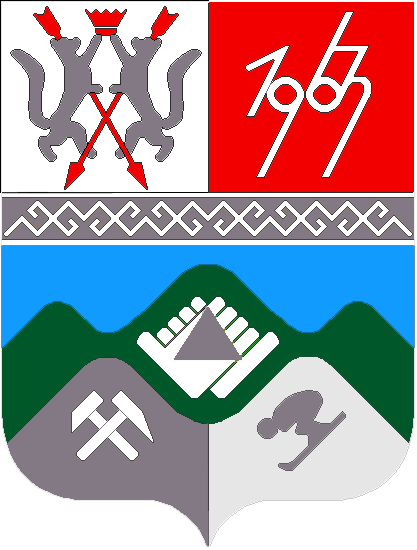 КЕМЕРОВСКАЯ ОБЛАСТЬТАШТАГОЛЬСКИЙ МУНИЦИПАЛЬНЫЙ РАЙОНАДМИНИСТРАЦИЯ  ТАШТАГОЛЬСКОГО МУНИЦИПАЛЬНОГО РАЙОНАПОСТАНОВЛЕНИЕот « 07  »  апреля  2014г. №  302-пО  Комплексном  инвестиционном плане модернизации моногорода Таштагола Кемеровской области        1. Одобрить Комплексный инвестиционный план модернизации моногорода Таштагола Кемеровской области.        2. Считать утратившим силу постановление администрации Таштагольского муниципального района от 04.04.2013 № 253-п «О Комплексном инвестиционном плане модернизации моногорода Таштагола Кемеровской области».  3. Отделу информатизации и компьютерного обеспечения администрации Таштагольского муниципального района  (О.И.Чернявский) обеспечить размещение настоящего постановления на официальном сайте администрации Таштагольского муниципального района  в сети Интернет. 4. Контроль за выполнением постановления  возложить на заместителя Главы Таштагольского муниципального района (по экономике) М.Н.Шульмина.               5. Постановление вступает в силу с момента подписания.         Глава      Таштагольского       муниципального района                                                           В.Н. МакутаАдминистрация Таштагольского городского поселения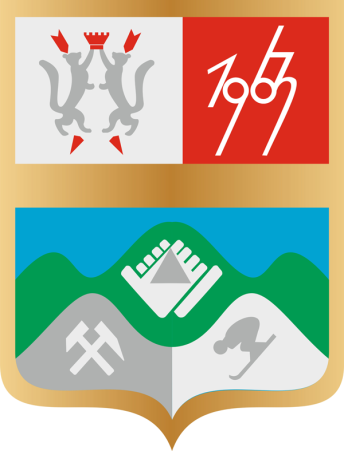 Комплексный инвестиционныйпланмодернизации моногорода ТаштаголаКемеровской области 2014ОГЛАВЛЕНИЕИСПОЛНИТЕЛЬНОЕ РЕЗЮМЕ………………………………….…………..………..….…..4ВВЕДЕНИЕ…………………………………………………….……………….…….….…..…..11I. АНАЛИЗ СОЦИАЛЬНО-ЭКОНОМИЧЕСКОГО ПОЛОЖЕНИЯ МОНОГОРОДА И РЕЗУЛЬТАТ ДИАГНОСТИКИ ЕГО СОСТОЯНИЯ………………………………………………………….………..….……...191.1. Анализ демографической ситуации, трудовых ресурсов, ситуации на рынке труда и в сфере занятости населения моногорода…………..…………....191.2. Анализ финансово-экономического положения и технологических связей градообразующих предприятий Таштагола………………………………….………….……...221.3.Анализ развития малого  бизнеса……………………….………...……….…………..…….281.4. Социальная и техническая инфраструктура………………….……….….…..……..…..….30 1.5. Анализ финансово-бюджетной обеспеченности, кредитоспособности бюджета,  диагностика финансового состояния Таштагола……………..………………….……….….…441.6. Анализ возможных рисков………………………………………………………..…..……..49II. ВЫБОР ЦЕЛЕЙ И РАЗРАБОТКА СЦЕНАРИЕВ БУДУЩЕГО РАЗВИТИЯ………………………..…..….522.1. Постановка целей Комплексного плана…………………..…….……………….…....……522.2. Сценарии развития Таштагола……………..…………….………..…………….……....….532.3. Согласование проекта со стратегией  развития Кемеровской области и Сибирского федерального округа…………….…………………….………………..…….….58III. СИСТЕМА МЕРОПРИЯТИЙ По Реализации комплексного плана на 2010-2012 годы………..………..………………….......603.1. Мероприятия, направленные на поддержание и модернизацию профильной отрасли……………………………..………….……………..…603.2. Мероприятия, направленные на повышение инвестиционной привлекательности территории, предусмотренные муниципальной целевой программой «Повышение  инвестиционной привлекательности  Таштагола» на  2009-2011 годы…....…633.3. Мероприятия, направленные на развитие новых видов деятельности (туризма, производства строительных материалов, деревопереработки, развитие малого бизнеса………………………………………….………………...……...…… 663.4. Мероприятия, направленные на снятие инфраструктурных ограничений………………………………….………………………...…...723.5. Мероприятия, направленные на развитие человеческих ресурсов для кадрового обеспечения реализуемых проектов……………………………………...….…763.6. Жилищное строительство и модернизация ЖКХ ………………...………..……..…...…..773.7. Структура финансирования первоочередных программ и проектов Комплексного инвестиционного плана моногорода Таштагола с учетом действующих механизмов поддержки моногородов на федеральном уровне…...................…………….……….……..…80IV. СИСТЕМА УПРАВЛЕНИЯ КОМПЛЕКСНЫМ ПЛАНОМ….………….………..….824.1. Система финансирования мероприятий Комплексного плана…….………..……….…....824.2. Создание системы управления или специального органа для управления реализацией плана……………..…………...……….………………..…..…….84Результаты реализации МЕРОПРИЯТИЙ КОМПЛЕКСНОГО ПЛАНА…………………………………………….…….……..……..….87Приложения…………………………………………………………………………     …89                                          ИСПОЛНИТЕЛЬНОЕ РЕЗЮМЕНаименование плана. Комплексный инвестиционный план модернизации моногорода Таштагола Кемеровской области.Инициаторы плана. Министерство регионального развития Российской Федерации, администрация Таштагольского  городского поселения, администрация Таштагольского муниципального района. Комплексный инвестиционный план модернизации моногорода Таштагола Кемеровской области (далее – Комплексный план) разработан в соответствии с поручением Президента Российской Федерации (послание Федеральному Собранию Российской Федерации), а также в соответствии с протоколом поручений Заместителя Председателя Правительства Российской Федерации А.Д.Жукова от 10.08.2009 № АЖ-П12-50пр, протоколом заседания Президиума коллегии Министерства регионального развития Российской Федерации и Общественного совета при Министерстве регионального развития Российской Федерации от 18.12.2009.Структура документа. Комплексный план представляет собой документ, в котором последовательно взаимоувязаны тенденции развития экономики и социальной сферы муниципального образования, произведен расчет капитала моногорода, определены факторы роста и риски существующего экономического состояния, сформирован план мероприятий по достижению поставленной цели.Город Таштагол и Таштагольский муниципальный  район де-факто являются единой системой как в экономическом, так и с социальном отношении. Соответствие требованиям Министерства регионального развития Российской Федерации для включения в программу. Структура промышленности Таштагола носит ярко выраженный моноотраслевой характер с абсолютным преобладанием доли горнорудной отрасли, составляющей 55,58 % по состоянию на 2013 год.Совокупно на предприятиях, контролируемых системообразующим предприятием ООО «Евразхолдинг» в Таштаголе – Таштагольском руднике, трудится 3,4  тыс. человек (в том числе непосредственно на горнорудном предприятии – 1,29 тыс. человек), что составляет 34,3 % от общей численности занятых в экономике города. Доля поступления налоговых и неналоговых платежей в местный бюджет от системообразующего предприятия в 2013 году составила  28,8 %. В соответствии с методикой Министерства регионального развития Российской Федерации за период 2006–2009 годов сальдо входящих и исходящих денежных потоков района отрицательное, но имеет положительную динамику. Динамика капитала моногорода за период 2006–2009 годов является положительной, увеличившись с -4,1 млрд. руб. в 2006 году до -2,54 млрд. руб. в 2009 году. Однако величина этого показателя остается отрицательной. Результаты диагностики свидетельствуют о тяжелом финансовом состоянии монопрофильного муниципального района. Проведенный анализ позволяет сделать вывод о соответствии характеристик социально-экономического развития и бюджетной системы Таштагольского муниципального района критериям, предъявляемым Министерством регионального развития Российской Федерации для включения в Программу поддержки моногородов.По результатам моделирования инерционного сценария развития в перечень основных рисков в развитии муниципального образования были включены:– неконтролируемый рост уровня безработицы,– несвоевременная выплата заработной платы, снижение уровня доходов, рост уровня социального недовольства населения,– потеря налоговых и неналоговых источников доходов в местный бюджет,– развитие конфликта интересов системообразующего предприятия и региональных / местных властей,– невозможность строительства и ввода новых объектов – потребителей электроэнергии,нехватка человеческих ресурсов для реализации запланированных инвестиционных проектов,– невозможность подключения новых объектов к коммунальной инфраструктуре,– повышение уровня травматизма и аварийности на предприятиях в связи с высокой степенью износа основных фондов (более 70 %),– повышение аварийности в периоды пиковых нагрузок на электрические сети. Цели и задачи документа. Основной целью Комплексного плана является снижение зависимости экономики Таштагола от доминирующего вида деятельности (добыча железной руды) и обеспечение устойчивого развития территории за счет оптимального использования внутренних ресурсов и привлечения внешних финансовых ресурсов на снятие инфраструктурных ограничений. Для достижения поставленной цели предусмотрено выполнение следующих задач:Поддержание и модернизация профильной отрасли.Повышение инвестиционной привлекательности территории.Развитие новых видов деятельности.Снятие инфраструктурных ограничений.Развитие человеческих ресурсов.Жилищное строительство и модернизация ЖКХ.Основная цель достигается к 2020 году при условии выполнения полного комплекса мероприятий, предусмотренных базовым сценарием развития. Система мероприятий на 2014–2016 годы. В соответствии с поставленными задачами в программу основных мероприятий были включены:1. Мероприятия, направленные на поддержание и модернизацию профильной отрасли:мониторинг уровня добычи железной руды, численности занятых, технического состояния и работ по повышению уровня  безопасности на предприятиях ОАО «Евразруда», в том числе на Таштагольском филиале ОАО «Евразруда»;реализация консолидированного инвестиционного проекта «Селезень», включающего освоение месторождения марганцевых валунчатых руд, строительство современной обогатительной фабрики (2-ая очередь)  с объемом производства 121 тыс. тонн концентратов;2. Мероприятия, направленные на повышение инвестиционной привлекательности территории, предусмотренные муниципальной целевой программой «Повышение инвестиционной привлекательности Таштагольского муниципального района» на 2014–2016 годы. 3. Мероприятия, направленные на развитие новых видов деятельности, (туризм,  развитие малого бизнеса), а именно:реализация второй очереди инвестиционного проекта «Туристический комплекс «Шерегеш», предусматривающего строительство  47 гостиниц, 10 подъемников, а также соответствующих объектов культуры и отдыха;реализация инвестиционного проекта строительства «Губернского центра горнолыжного спорта» для подготовки спортсменов–сноубордистов и горнолыжников международного класса и проведения международных соревнований; строительство закрытого спортивного комплекса с искусственным льдом на 500 мест;реализация проекта строительства Учуленского цементного завода, использующего сырье с месторождений известняков, глины и железной руды, в качестве добавок к сырью – техногенные отходы металлургического производства и железосодержащие отходы;реализация мероприятий, предусмотренных «Программой поддержки малого и среднего предпринимательства Таштагольского муниципального района», 4. Мероприятия, направленные на снятие инфраструктурных ограничений:строительство сетей водоснабжения, канализации, электроснабжения в новых микрорайонах Таштагольского муниципального  района    (ул. Дзержинского пгт. Шерегеш, ул. Заречная м-н Кочура); строительство водопропускного сооружения на ул. Горького в городе Таштаголе для обеспечения доступа к Селезеньскому месторождению марганцевых руд; строительство объектов инфраструктуры (технологическая автодорога, подстанция 110/10 кВ «Учулен», две одноцепные высоковольтные ЛЭП – 110 кВ) для реализации проекта по строительству Учуленского цементного завода.строительство и реконструкция объектов электрообеспечения в зоне экономического благоприятствования  «Горная Шория».5. Мероприятия, направленные на развитие человеческих ресурсов для кадрового обеспечения реализуемых проектов:строительство общежития профессионального лицея на 130 мест для обеспечения рабочими кадрами строящихся рудников, обогатительных фабрик и заводов;проект по внедрению информационно-коммуникационных технологий, предусматривающий развитие беспроводной связи и сети Интернет, развитие внутригородских каналов доступа к Интернету, организацию информационных центров коллективного доступа.Мероприятия по жилищному строительству и модернизации жилищно-коммунального хозяйства:реконструкция котельной и тепловых сетей в г. Таштаголе;строительство полигона твердых бытовых отходов площадью       . Проектная мощность полигона – 385 тыс. куб.м. отходов;строительство 4-х десятиэтажных домов на 320 квартир общей площадью 16 тыс. кв. метров для переселения людей из аварийного жилья;Результаты реализации Комплексного плана. В производственной сфере произойдут структурные изменения, характеризующие сокращение влияния на экономику доминирующего в настоящее время вида деятельности. Уже к 2015 году доля профильной горнорудной отрасли сократится до 51,6 % с тенденцией к незначительному дальнейшему снижению. К 2020 году монопрофильность города будет полностью ликвидирована: доля добычи полезных ископаемых в общем объеме отгруженных товаров составит 47,1%За период 2013–2020 гг. в Таштаголе будет создано около 3 тыс. новых рабочих мест (без учета малых предприятий), что позволит трудоустроить высвобождаемых с предприятий ОАО «Евразруда» работников. Уровень безработицы сократится с 2,2 % до 1,1-1,5 %. Количество малых предприятий Таштагола к 2020 году возрастет на 31%, доля занятых в сфере малого бизнеса к общему числу занятых увеличится до 35 %  (в 2012 году этот показатель составил 29,8 %).Повысится финансовая устойчивость муниципального образования. К 2014 году доля собственных доходов местного бюджета увеличится до 40 %, а к 2020 – до 61,5Финансирование. Всего на реализацию Комплексного инвестиционного плана предусмотрено в 2014–2020 годах инвестировать 22 697,071 млн. рублей.С учетом действующих механизмов поддержки моногородов на федеральном уровне на финансирование первоочередных программ и проектов Комплексного плана моногорода Таштагола в 2014-2016 гг. планируется привлечение средств:ВВЕДЕНИЕГород Таштагол является административным центром Таштагольского муниципального района. Численность населения города составляет 23,1 тыс. человек. До 2004 года город Таштагол полностью включал в себя территорию Таштагольского муниципального района и управлялся как единая территория. В соответствии с Федеральным законом № 131-ФЗ от 06.10.2003 «Об общих принципах организации местного самоуправления» в 2004 году город Таштагол был преобразован в Таштагольский район с выделением отдельных городских поселений. Однако система управления территорией, административные функции и полномочия по-прежнему осуществляется администрацией Таштагольского муниципального района с выделением в городские и сельские поселения только функций охраны общественного порядка и благоустройства территории. Размещение предприятий, учреждений социального и бытового обслуживания, административных органов и государственных учреждений выстраивается по принципу единства в управлении территорией. Таким образом, город Таштагол и Таштагольский муниципальный район де-факто являются единой системой – как в экономическом, так и в социальном отношении. Таштагол расположен на юге Кемеровской области. Общая площадь района, центром которого является городское поселение, составляет 1138 тыс. га или 11,7 % от территории области. Район граничит с республикой Алтай, Алтайским краем и республикой Хакасия. Численность населения Таштагольского района на 1 января 2014 года составила 54,2 тыс. человек или 2 % населения Кемеровской области. В административную структуру Таштагольского муниципального района входят 6 городских и 4 сельских поселения, в составе которых находятся 94 населенных пункта. Площадь земель жилой застройки составляет 9,75 тыс. га.Расстояние от административного центра – Таштагола – до Москвы составляет 4 тыс. км, до областного центра (город Кемерово) – , до ближайшего крупного города (Новокузнецк Кемеровской области) –  (рисунок 1).Рисунок 1. Расположение Таштаголаотносительно крупных городов Западной Сибири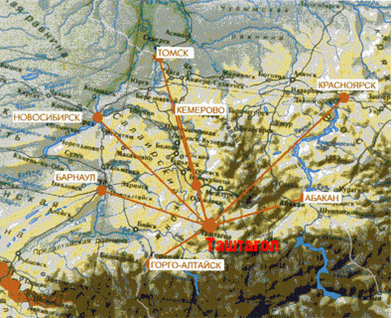 Активное заселение территории началось в 60-е годы прошлого столетия, и было связано с началом промышленной разработки месторождений железных руд и лесозаготовкой. Исторически расселение прибывающих в район людей происходило вдоль Западно-Сибирской железной дороги, которая соединяет район с соседними территориями, обеспечивая выход к Транссибирской железнодорожной магистрали. Позднее поселения образовывались вдоль автомобильной дороги с твердым покрытием Кемерово–Новокузнецк – Кузедеево – Таштагол, обеспечивающей внешнеэкономические и внутрирайонные связи Таштагола. Сложившаяся на сегодняшний день в районе система расселения относится к неравномерно-рассредоточенному типу, плотность населения низкая, расстояние между поселениями – 10–15 км, удаленность периферийных поселков от районного центра в среднем составляет 30–60 км. Удаленность от крупных культурных центров является причиной некоторой изоляции жителей этой местности, ограничивает их доступ к культурным центрам, а также контакты внутри района и за его пределами. Таким образом, будущее Таштагола находится в абсолютной зависимости от развития транспортной и энергетической инфраструктуры.По состоянию на 1 января 2014 года в Таштаголе было зарегистрировано 1594 субъекта хозяйственной деятельности, в том числе 423 частных предприятий. Регистрацию прошли  940  индивидуальных предпринимателей.Основной вектор промышленного развития города определяется минерально-сырьевым потенциалом территории. Разведанные запасы железных руд на прилегающей к городу территории составляют 25,2 млн. тонн. Имеются месторождения меди, марганца, золота, апатитов, доломитов. Структура промышленности Таштагола носит ярко выраженный моноотраслевой характер с абсолютным преобладанием доли горнорудной отрасли на протяжении всей истории города (рисунок 2). Рисунок 2. Структура отгруженных промышленных товаров собственного производства, работ и услуг, произведенных  в Таштаголе в 2013 году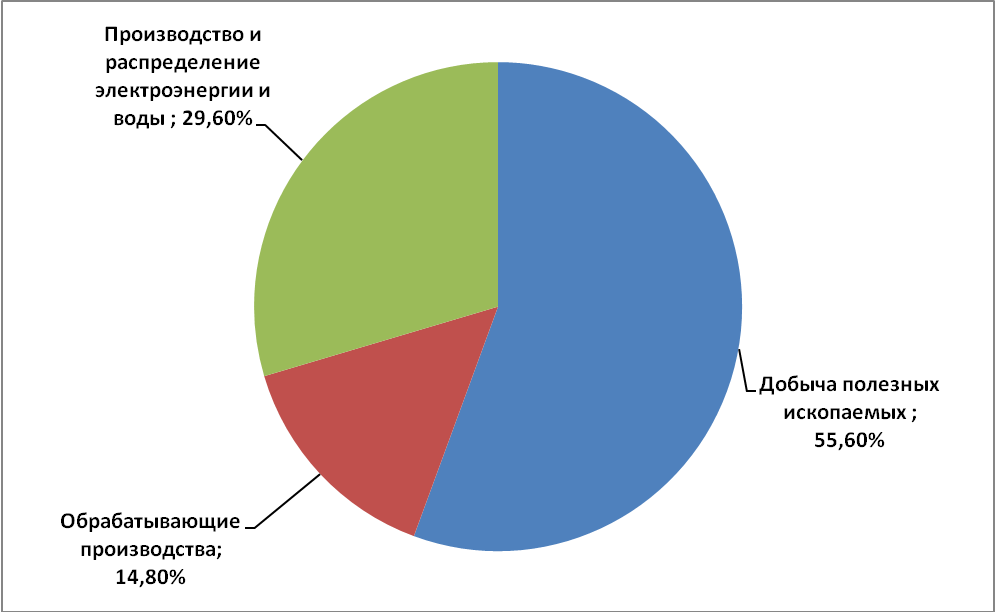 По состоянию за 2013 год, доля добычи полезных ископаемых составляет 55,6 % в структуре отгруженных товаров, на обрабатывающие производства приходится всего 14,8 %, производство и распределение электроэнергии, воды составляет 29,6 % .Основным разрабатываемым ресурсом на данный момент является железная руда, объем добычи которой в 2013 году составил 1,7 млн. тонн. В первом полугодии 2009 года в связи со снижением цен на руду и сокращением заказов со стороны металлургов, объем отгруженной продукции по добыче полезных ископаемых снизился на 22% к уровню 1-го полугодия 2008 года и составил 0,7 млрд. руб.Из нерудных материалов добывается щебень и гравий из природного камня, а также из песчано-гравийных материалов.Собственная масштабная энергогенерация на территории города отсутствует. Предприятиями, занимающимися производством и распределением электроэнергии, теплоэнергии, газа и воды в 2012 году выполнено работ и услуг на сумму 1424 млн. руб., что на 12,2 % больше уровня 2012 года. Теплоэнергии отпущено 751,8 тыс. Гкал (100,3 % к  уровню 2011 года).Также на территории города активно развивается лесозаготовка и переработка древесины (объем производства деловой древесины в 2013 году составил 50,5 тыс. кубометров). На территории города  работают более 17 предприятий и частных предпринимателей, занимающихся лесозаготовкой и переработкой древесины. Численность работающих на этих предприятиях составляет более 170 человек. Основными инвесторами в лесопромышленный комплекс являются ООО «Таежный», ЧП «Круч».Строительные работы в районе осуществляют ООО «Шерегешское строительное управление №3», ООО «Фрагмент». В районе наблюдается положительная динамика объемов жилищного строительства (таблица 1).Таблица 1.  Объемы строительных работ в Таштаголе в 2010–2013 годахВ Таштаголе имеются свободные площадки для нового жилищного строительства. Однако их освоение сдерживается отсутствием инженерной инфраструктуры. Серьезным тормозом в развитии строительства является отсутствие необходимых объемов строительных материалов. В Таштаголе отсутствует производство строительных материалов, все они почти в полном объеме завозятся из других регионов. Предприятия хлебопекарной промышленности выпускают 54 сорта хлеба, в том числе 16 наименований ржаных сортов хлеба, 9 сортов хлеба из муки 1 сорта и высшего сорта – 5 наименований. 35 сортов  булочных изделий, 70 наименований штучных кондитерских изделий, 40 видов тортов. В 2013 году населению района реализовано 4153,7 тонны хлеба и хлебобулочных изделий, что на 2 % ниже уровня 2012 года. Из них произведено на хлебокомбинатах района – 2642 тонны     (63,6 % от общего объема), на мини-пекарнях и предприятиях общественного питания – 958,5 тонны (23,1 %), на предприятиях потребкооперации – 553,2 тонны (13,3 %). Объем выпускаемых кондитерских изделий увеличился на 2,4 % и составил 52,2 тонны. Количество частных  мини-пекарен - 5  единиц. Одним из важнейших секторов экономики территории в последние годы становится туризм. Ключевым фактором, способствовавшим динамичному развитию новой отрасли, стал уникальный природный комплекс – Горная Шория, характеризующийся идеальными условиями для развития горнолыжного туризма. Горная Шория входит в перечень 200 мировых естественных природных комплексов, имеющих глобальное экологическое и рекреационное значение. В 2013 году курорты района посетило 733,2 тыс. российских и иностранных туристов. За последние девять  лет туристический поток увеличился в 9,5 раз. Однако доля вышеперечисленных видов деятельности в структуре объема отгруженных товаров пока незначительна. Объем инвестиций в основной капитал в Таштаголе в 2012 году составил 2 865,9 млн. руб., в том числе по крупным и средним предприятиям – 1 590,6  млн. руб. Основной источник инвестиций – собственные средства (51,4 %), доля привлеченных средств – 48,6 %. За последние 5 лет наблюдается положительная динамика объема инвестиционных вложений в развитие предприятий торговли, общественного питания, гостиниц и ресторанов, осуществляющих деятельность на территории туристического комплекса. Объем инвестиций в основной капитал за 2013 год – 1 590,6  млн. руб., что  ниже уровня 2012 года на 8,7 %.  Доминирующий объем инвестиций пришелся на добычу полезных ископаемых – 820,0 млн. рублей или 51,6 %.  (рисунок 3).На  развитие транспорта и связи – 247,1 млн. руб. (15,5%), на производство и распределение электроэнергии, газа и воды – 176 млн.рублей (11,1%), в операции с недвижимым имуществом, аренду и предоставление услуг – 119,6 млн.руб. (7,5%), в обрабатывающие производства – 0,95 млн.руб. (0,07 %), в строительство – 53,5 млн.руб. (3,4 %),  в торговлю – 16,1 млн. руб. (1,0 %), в финансовую деятельность – 0,6 млн. руб. (0,03%), в государственное управление и обеспечение военной безопасности, обязательное социальное обеспечение, образование, здравоохранение – 155,6 млн. руб. (9,8%)Рисунок 3. Структура инвестиций в основной капитал по видам деятельности, Таштагол, 2013год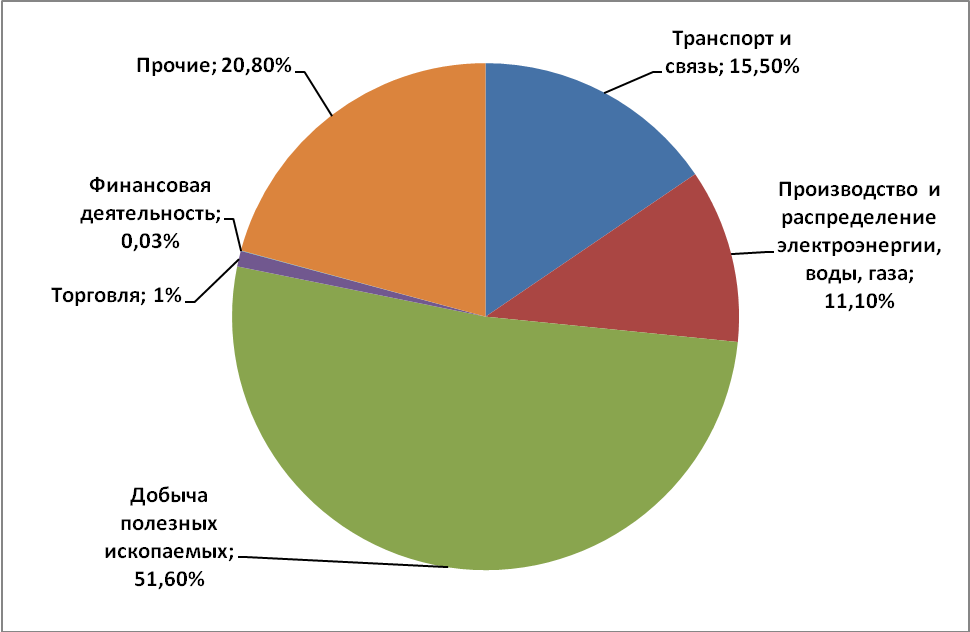 Основным источником финансирования являлись собственные средства предприятий – 57,2%.  Привлеченные средства составили – 645,5 млн.рублей (42,8%), из них 62,1 % сформировано за счет бюджетных средств. 
 АНАЛИЗ СОЦИАЛЬНО-ЭКОНОМИЧЕСКОГО ПОЛОЖЕНИЯ МОНОГОРОДА И РЕЗУЛЬТАТ ДИАГНОСТИКИ ЕГО СОСТОЯНИЯАнализ демографической ситуации, трудовых ресурсов, ситуации на рынке труда и в сфере занятости населения моногородаЧисленность постоянного населения территории на 01.01.2014 года составила 23,1 тыс. человек, что выше уровня 2007 года на 0,4 % (рисунок 4). Основным фактором роста численности населения является то, что в городе открыты  филиалы высших учебных заведений и молодежь остается обучаться в городе. Рисунок 4. Динамика численности постоянного населения Таштагола в 2007–2013 годах, тыс. чел.  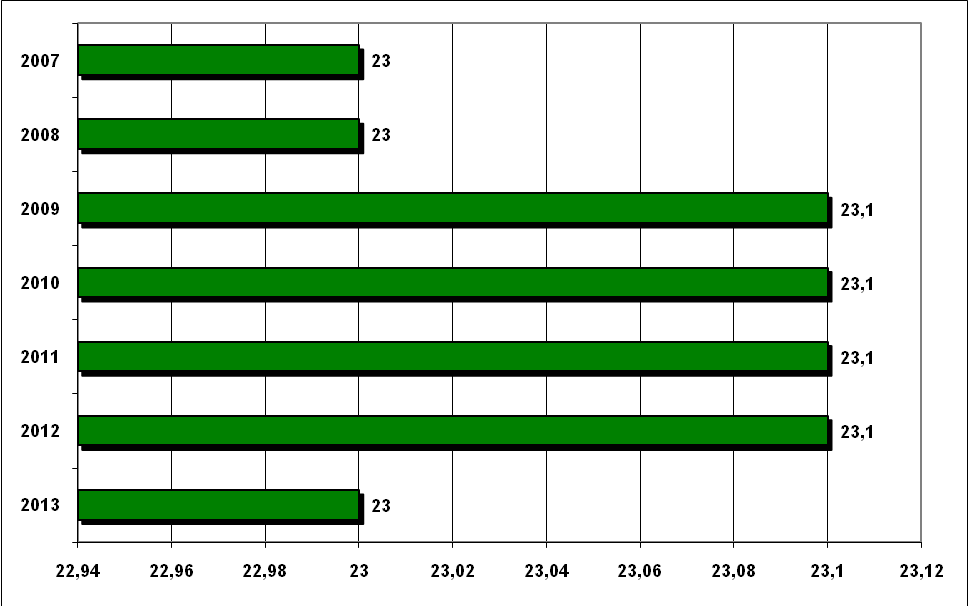 Значительных изменений в возрастной структуре населения за последние четыре года не произошло. В 2013 году доля трудоспособного населения составляла 62,7 %, что ниже среднего показателя по Кемеровской области –  63,9 %. Доля детей и молодежи в районе на 2,6 % выше среднеобластного показателя – 18,9 % (таблица 2). Таблица 2. Динамика показателей структуры распределения населения Таштагола и субъекта Российской Федерации по возрасту, % Численность трудовых ресурсов территории за 2007–2013 годы уменьшилась на 224 человека, и в 2013 году составила 13,9 тыс. человек (60,2 % от общей численности населения). При этом абсолютное значение занятых в экономике имеет тенденцию к снижению: в 2007 году их численность составила 9,7 тыс. человек (68 % от численности трудовых ресурсов), в 2013 году – 9,3 тыс. человек (65,7 %).Наибольшую долю в структуре занятых в экономике по состоянию на 2013 год составляют занятые в горнорудной промышленности (добыча железной руды) – 27,8 % от совокупного объема (рисунок 5). Рисунок 5. Отраслевая структура численности занятых в экономике Таштагола в 2013 году, %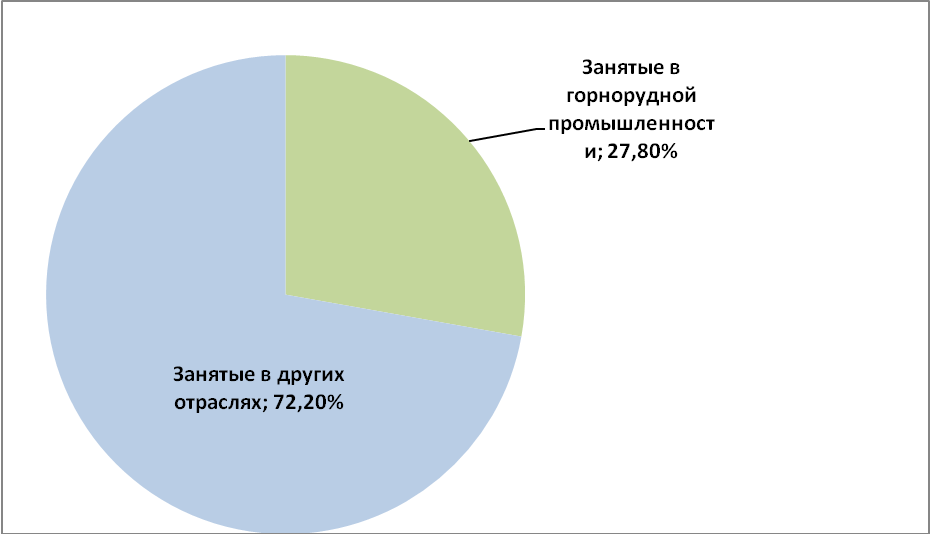 Для рынка труда Таштагола характерны сохранение тенденций превышения предложения рабочей силы над спросом. На одну заявленную в службу занятости вакансию приходится 6 человек, зарегистрированных в поиске подходящей работы. Наименьшим спросом пользуется труд женщин и молодежи. 2011 и 2012 годы стали особенно сложными с точки зрения занятости.Центр занятости населения города Таштагол является единственным учреждением службы занятости в Таштагольском муниципальном районе и кроме жителей городского поселения Таштагол оказывает услуги населению района в целом.На 1 января 2014 года на учете в службе занятости состояло  657   безработных граждан, в том числе 391 женщина (59,5%). Уровень регистрируемой безработицы за 2013 год снизился с 2,2 % до 2,1 %. Численность граждан, имеющих статус безработных, составила 2,6 тыс. человек (в 2007 году – 0,7 тыс. чел.). В течение 2013 года через службу занятости искали работу 3297 человек (в 1,5 раза больше соответствующего периода 2007 года). За 2013 год результативно вышли из безработицы 1731 человек, большинство из которых (88 %) трудоустроены, 192 безработных направлены на профобучение, что на 11 % больше соответствующего показателя 2007 года. В 2013 году в рамках федеральной адресной целевой программы по содействию занятости населения трудоустроено  218 человек на временных и общественных работах. Это позволило снять социальную напряженность в районе, сохранить социальную стабильность. Так, в 2013 году  16 человек, сокращенных с горнорудного предприятия города, были трудоустроены в малом бизнесе. Из них 8 человек – в туристической отрасли, 3 человека – в лесоперерабатывающей промышленности, 5 человек – в сфере торговли и оказания бытовых услуг. Всего численность работников малого бизнеса за 2013 год увеличилось  почти на  100 человек.Анализ финансово-экономического положения и технологических связей градообразующих предприятий ТаштаголаБазовым системообразующим предприятием на территории района является ООО «Евразхолдинг», представленное дочерним предприятием    ОАО «Евразруда» и отдельными сервисными компаниями, выведенными на аутсорсинг. Самостоятельные горнорудные предприятия Таштагола в 1998 году в ходе приватизации и реструктуризации горнорудной отрасли были подчинены сначала ОАО «КМК», а в 2004 году переданы в ОАО «Евразруда». На 01.01.2012 года в состав ОАО «Евразруда» входят 4 филиала (Таштагольский, Горно-Шорский, Казский филиалы) и обогатительная фабрика (Мундыбашский филиал), которая осуществляет повышение уровня содержания железа в сырой руде до 58 %.Совокупно на предприятиях, контролируемых ООО «Евразхолдинг» в Таштагольском районе, трудится 7,5 тыс. человек, в том числе на горнорудных предприятиях – 4 тыс. человек, что составляет 32 % от общей численности занятых в экономике территории. Горнорудными предприятиями (Таштагольский, Горно-Шорский, Казский филиалы ОАО «Евразруда») в 2013 году добыто 5,3 млн. тонн сырой руды (101,9 % к уровню 2012 года). Производство концентрата составило 2,9 млн. тонн (92,5% % к уровню 2012 года (по данным предприятий). Доля добычи на Таштагольском филиале составляет 32,2 % от общего объема добычи руды, на Горно-Шорском – 38,1 %, Казском филиале – 29,7 %.Объема добычи руды в 2013 году снизился по сравнению с прошлым годом и составил 1,7 млн. тонн (таблица 3). Таблица 3.Динамика объемов добычи руды, производства концентрата на предприятиях ОАО «Евразруда» в 2011–2013 годахСо спадом производства на предприятиях по добыче руды и в обрабатывающих производствах изменилась и структура самого производства. В 2013 году в связи с сокращением инвестиций в предприятия горнорудной отрасли и окончания срока лицензии  (до 01.01.2014г.) закрылась Мундыбашская обогатительная фабрика. Так,  на развитие Таштагольского филиала  в 2013 году, ОАО «Евразруда» средства не направляло. (таблица 4).Таблица  4. Объем и динамика инвестиций в развитие ОАО «Евразруда»в 2013 году относительно 2012 годаФинансово-экономический анализ, проведенный компанией, показал, что дальнейшая эксплуатация рудников в экономическом плане невыгодна, что связано с техническими условиями. Благодаря вмешательству региональной и районной администраций решение собственников о закрытии большей части производств и вспомогательных предприятий удалось отложить с 2009 года на более поздний период, что было зафиксировано в соглашении с ОАО «Евразруда».Стратегия развития ОАО «Евразруда» в 2009 году предусматривала поддержание объема производства продукции до 2015 года с постепенным сокращением объемов инвестиций и перспективой высвобождения значительного количества персонала основного и вспомогательных производств (более 4,5 тыс. человек). Однако весной 2010 года благоприятная мировая конъюнктура рынка железной руды, а также систематические усилия региональных и местных властей по стабилизации ситуации на предприятии, смена руководителя предприятия позволили компании пересмотреть планы по закрытию филиалов в Таштагольском районе и заявить о реализации масштабных инвестиционных проектов реконструкции филиалов ОАО «Евразруда». Так, на Горно-Шорском филиале сегодня  Евраз активно реализует программу  развития Горно-Шорского филиала, на котором проводится в настоящее время модернизация спецтехники, внедряются новые технологии – идет замена устаревшей техники на современную, которая позволит увеличить производительность труда работников в 2-2,5 раза. планируется увеличить ежегодные объемы производства сырой руды до  3,7 млн. тонн в год с 2014 года, что обеспечит стабильную работу филиала до 2025 года. Реконструкция Казского рудника позволит сохранить существующие объемы производства и продлить срок эксплуатации рудника до 2021 года.При этом прогнозное снижение объемов добычи железной руды по Таштагольскому филиалу ОАО «Евразруда» в период 2011-2013 гг. составит 29,5 % (с 1,7 до 1,2 млн. тонн руды в год).Таблица 5. План объема добычи сырой руды и производства первичного концентрата за 2011-2013 гг. по филиалам ОАО «Евразруда», тыс. тонн, по данным компанииДоля поступления налоговых и неналоговых платежей в местный бюджет городского поселения от Таштагольского филиала ОАО «Евразруда» в 2013 году составила 28,8 % (рисунок 6), в основном, это НДФЛ, налог на землю предприятия.   Рисунок 6. Структура доходов в местный бюджет Таштаголаот отдельных видов промышленных производств, 2013 год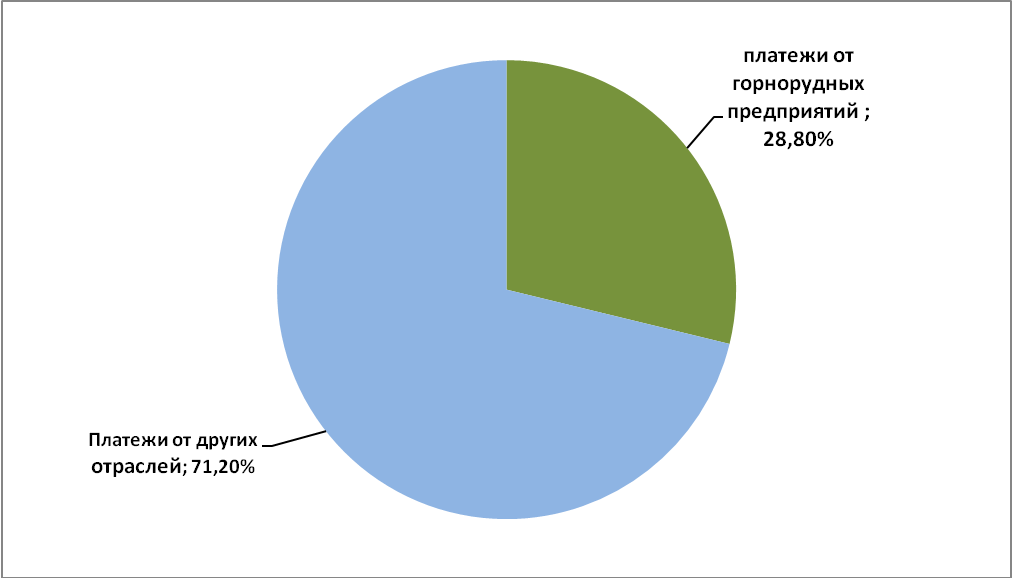 Численность занятых на Таштагольском филиале ОАО «Евразруда» составляет 1291 человек. Таштагольский рудник – единственный из филиалов ОАО «Евразруда», по которому не было представлено среднесрочной инвестиционной программы развития, т.е. не планируются капитальные вложения в модернизацию производства.Кроме того, наибольшие затраты в структуре себестоимости добычи руды ОАО «Евразруда» формирует Таштагольский филиал, что связано с большой глубиной выработки, необходимостью процесса деформации растяжения в горном массиве, растянутостью очистного фронта (7 горизонтов). Вопрос экономической целесообразности дальнейшего поддержания объемов добычи железной руды на Таштагольском руднике остается открытым, а среднесрочные планы объемов добычи, в части Таштагольского рудника являются условными.Точная численность персонала, планируемого к занятости на горнорудных предприятиях компании на 2011-2013 годы,  руководством компании пока не определена. Возможный риск постепенного высвобождения сотрудников компании к 2015 году в связи с  сокращением производства в среднесрочной перспективе, модернизацией производства, повышением производительности труда оценивается экспертно администрацией Таштагольского муниципального района в 20-35% общей численности сотрудников производственных подразделений и компаний, выведенных на аутсорсинг (до 2500 человек за счет численности работников Таштагольского филиала в количестве 1530 человек и 1020 – из числа работников аутсорсинговых и смежных предприятий). Данная цифра объясняется отсутствием инвестиционных программ по развитию указанных филиалов.Анализ развития малого  бизнесаПо состоянию на 01.01.2014 года, в Таштаголе осуществляют деятельность 391  малое предприятие, за год их количество выросло на 5,1% . В районе действуют 940 индивидуальных предпринимателей, за год их количество снизилось  на 15,2 %.В разрезе видов экономической деятельности 65 % от общего количества малых предприятий занимает торговля, общественное питание и бытовое обслуживание; строительство – 15 %, предприятия, производящие товары и услуги (транспортные, медицинские, туристические) – 17 %, прочие – 3 %.Средняя годовая численность занятых на малых предприятиях составляет 5,2 тыс. человек, что на 15,5 % больше, чем за аналогичный период прошлого года (4,5 тыс. человек).Доля налоговых поступлений в городской бюджет от малого бизнеса достигает 31,4 %. Для поддержки малого предпринимательства разработана муниципальная целевая «Программа поддержки малого и среднего предпринимательства на 2014–2016 годы». В ее рамках реализуются следующие меры поддержки:предоставление субсидий субъектам малого и среднего предпринимательства на реализацию бизнес-проектов по приоритетным направлениям;предоставление льготных займов субъектам малого и среднего предпринимательства из муниципального фонда поддержки предпринимательства;субсидирование части затрат субъектов малого и среднего предпринимательства по оснащению объектов туристической индустрии и связанных с рекламно-информационным продвижением туристического продукта;подготовка и переподготовка кадров для предпринимательских структур;участие в выставках субъектов малого и среднего предпринимательства.Сформирован основной элемент инфраструктуры поддержки малого предпринимательства – Муниципальный фонд поддержки малого предпринимательства.При администрации района функционирует Совет по поддержке предпринимательства. С 10 марта 2009 года на территории открыт Центр содействия малому и среднему бизнесу, работающий по принципу «одного окна». Центр оказывает консультационные услуги, помогает в оформлении необходимых документов. Для большей доступности информации о программах и конкурсах, продвижении документооборота по различным инстанциям, связанным с предпринимательством, в администрации Таштагольского муниципального  района установлен информационный терминал.В 2013 году в Центр содействия малому и среднему бизнесу администрации Таштагола обратилось 1240 человек. В рамках реализации муниципальной целевой программы «Поддержка малого и среднего предпринимательства на территории Таштагольского района» в 2013 году предпринимателям были предоставлены гранты на сумму 31,6 млн.рублей,  получили  льготные займы из муниципального фонда поддержки малого предпринимательства на  сумме 32 млн. 800 тыс.рублей на реализацию бизнес-проектов. Из местного бюджета получили поддержку в виде субсидии на сумму 4,1 млн. руб., приняли участие в зарубежных и российских выставках – ярмарках предприниматели района, на эти цели было направлено 600 тыс.рублей из местного бюджета. 1.4. Социальная и техническая инфраструктура1.4.1. Социальная инфраструктураВ Таштаголе действуют 3 больничных учреждения, в которых занято 128 врачей и 360 работников среднего медицинского персонала. Для повышения уровня обеспеченности врачебным персоналом город приглашает иногородних специалистов и готов предоставить благоустроенное жилье.Систему образования города представляют более 25 учреждений: 14 дошкольных учреждений на 1458 мест, 8 общеобразовательных школ, где обучаются 2708 человек, 2 школы-интерната, и 1 детский дом. Кроме того, работают музыкальные школы, художественная школа, учреждения дополнительного образования, учебно-производственные комбинаты, десятки кружков и студий во дворцах культуры и клубах. Сеть учебных заведений начального, среднего и высшего профессионального обучения представлена Таштагольским филиалом Кузбасского государственного технического университета, Таштагольским горным техникумом, Многопрофильным техникумом (бывший профессиональный лицей № 39). Спортивная инфраструктура района представлена следующими объектами:– дворец спорта «Кристалл» с плавательным бассейном за сутки вмещает 600 чел. для занятий плаваньем, баскетболом, волейболом, настольным теннисом, лечебной физкультурой и другими видами;– школа бокса, в которой занимаются 250 детей, 2 СДЮШОР по горнолыжному спорту на 450 человек, СДЮШОР по сноуборду на 200 учащихся, 2 ДЮСШ на 700 детей для занятий волейболом, баскетболом, хоккеем, шахматами, каратэ и другими видами спорта;– 1 стадион с открытой площадкой на 500 посадочных мест (находится в стадии реконструкции, будет введен в эксплуатацию к 50 –летию города в августе 2013 года). Культурная сфера города представлена   8 муниципальными учреждениями культуры, в которые входят 3 дворца культуры и 2 клуба, 6 библиотек, 1 музей, 2 детских музыкальных и художественных школ, 2 парка  культуры и отдыха, 10 творческих коллективов. В город в рамках межмуниципального сотрудничества регулярно приезжают со спектаклями творческие коллективы из городов Новокузнецка, Прокопьевска.Финансирование учреждений социальной сферы осуществляется за счет средств местного бюджета, кроме этого, финансирование социальной защиты населения проводится за счет средств областного бюджета. В 2013 году действовали муниципальные целевые программы: «Развитие образования», «Здоровье», «Социальная поддержка населения», «Молодежная политика», «Развитие культуры», «Развитие физической культуры и спорта».1.4.2. Электроэнергетика и коммунальная инфраструктураЕдинственный источник электроэнергии в районе, которая также обеспечивает городское поселение – подстанция 110/35/6кВ «Шерегеш-1» Шерегешского рудника, которая запитана по двухцепной ВЛ 110 кВ протяжённостью  от ПС 110/35/6 кВ «Кондомская». ПС «Кондомская» питается от Южно-Кузбасской ГРЭС и ПС 110/35/6 кВ «Темирская». Существующая нагрузка ВЛ 110 кВ ПС «Темирская» – ПС «Кондомская» в зимний максимум составляет 80 МВт и при отключении одной из питающих линий 110 кВ оставшаяся в работе линия не обеспечивает передачу в полном объёме даже существующей нагрузки, что приводит к необходимости отключения части потребителей или введения ограничений на максимальный объем используемой мощности.В 2011 году по программе поддержки моногорода Таштагол построена и введена в эксплуатацию линия электропередачи ВЛ – 110 Кв Темиртау –Кондома протяженностью . Стоимость линии – 567 млн.рублей. С вводом ЛЭП в городе появилось дополнительно 70 МВт энергомощности, которая нужна для реализации частных инвестиционных проектов.К объектам коммунальной сферы района относятся: 598 жилых домов общей площадью 613 тыс. кв. метров жилого фонда,  тепловых сетей,  водопроводных сетей, 40 котельных.1.4.3. Транспортная инфраструктура и связьТерритория Таштагольского муниципального района имеет хорошее транспортное обеспечение как внутри района, так и за его пределами (рисунок 7).Общая протяженность автомобильных дорог составляет . Уровень транспортного обустройства городских территорий составляет порядка 80 %, дороги с твердым покрытием занимают 52,6 % от общей площади дорог. В районе действуют 5 городских, 8 пригородных, 4 междугородних маршрутов. Сообщение с центром города осуществляется благодаря транспорту, находящемуся как в муниципальной, так и частной собственности.В Таштаголе постоянно ведется строительство новых и ремонт действующих автомобильных дорог. Так, одна из последних дорог, введенных в эксплуатацию – дорога межрегионального значения Республика Алтай – Кемеровская область – Республика Хакасия общей протяженностью , из которых в пределах области – . Ввод дороги позволяет кратчайшим путем соединить восточную часть дороги «Байкал» с Чуйским трактом и обеспечить им выход в Монголию, Китай, а также государства Средней Азии, увеличить объемы перевозок международных грузов.В августе 2008 года завершилось строительство межрегиональной дороги Горно-Алтайск – Турочак – Таштагол, с вводом в эксплуатацию которой увеличилась транспортная доступность территории.В октябре 2011 года введена автодорога Чугунаш – Шерегеш протяженностью , это сократило путь на  до СТК «Шерегеш». Рисунок 7. Схема дорог Таштагола по состоянию на 2008 год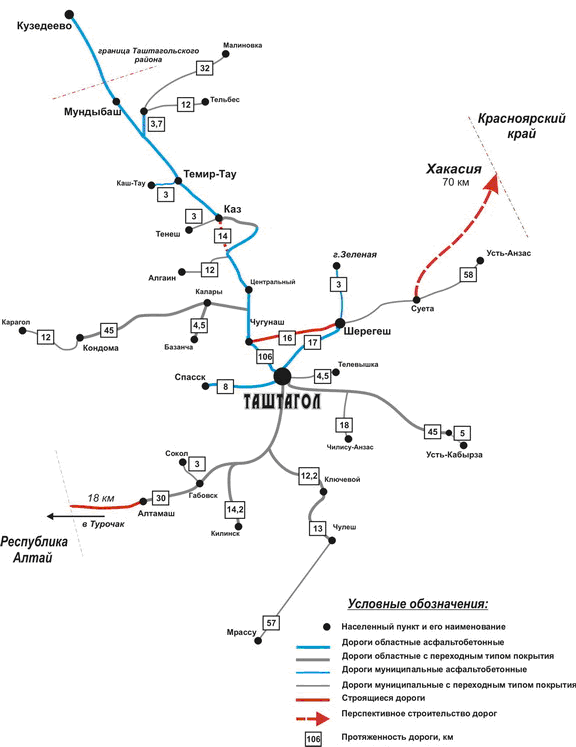 Проводится реконструкция областных автодорог Таштагол – Алтамаш, Таштагол – Мундыбаш, а также городских и поселковых дорог для улучшения их качества. Построена кольцевая развязка  на автодороге ЦМК-Бельково на примыкании в районе «Золотого моста» с асфальтобетонным покрытием, жестким барьерным ограждением, тротуарами, наружным освещением.Начато строительство в 2012 году автодороги в обход п.Каз, за 2013 год освоено 252,1 млн.рублей. Выполнено устройство земляного полотна 430 тыс. куб.м, устройство труб 12 штук – . Выполнены подготовительные работы на площади  .  В то же время на территории района сохраняются населенные пункты, доступ к которым возможен только средствами малой авиации. На территории Таштагола действуют все виды связи. Проводную связь обеспечивают два оператора: «Ростелеком» и «Кузбасские телефонные сети». Четыре оператора сотовой связи: «Мобильные телесистемы» (МТС), «Мобиком-Новосибирск» (Мегафон), «Вымпелком» (Билайн), «Кемеровская Мобильная Связь» (Теле-2) – обслуживают 80 тыс. абонентов в районе. По состоянию на 01.01.2014 года в отдаленных поселках работает 30 проводных и 46 спутниковых таксофонов.Однако обеспечение современными системами информационно-коммуникационных технологий является недостаточным.1.4.4. Перспективные направления развития экономики ТаштаголаК направлениям развития экономики, способным определять вектор развития на среднесрочную и долгосрочную перспективу, можно отнести дополнительные виды деятельности, не представленные крупными инвестиционными проектами (рисунок 8).Рисунок 8. Перспективные направления развития экономики  Таштагола в краткосрочный и среднесрочный периодАктивно развивающейся отраслью также является туристическая деятельность, потенциал которой не исчерпывается представленными в плане мероприятий инвестиционными проектами.Ниже подробнее представлены некоторые перспективные направления развития экономики, раскрывающие инвестиционный потенциал Таштагольского района.1.4.4.1. Добыча редкоземельных и благородных металловИз редких металлов, имеющихся на территории Горной Шории, наибольшее значение имеют молибденовые руды – стратегический, остродефицитный металл, без которого немыслима современная металлургия, производящая высокопрочные, жаростойкие, нержавеющие стали, используемые в оборонной, авиационной, автомобильной и других отраслях промышленности. Более 80 % добываемого молибдена идет в металлургическую промышленность. Собственной рудной базы по производству молибдена в Кемеровской области нет. К наиболее перспективным относится Викторьевская золото-молибденоворудная зона, которая находится в юго-западной части Горной Шории, вблизи одноименного поселка, соединенного дорогой с твердым покрытием с рудником Шерегеш (). Прогнозные ресурсы молибдена равны 80 тыс. тонн.Наиболее важное для промышленного освоения имеет Каларское золото-серебряное месторождение. Запасы и прогнозные ресурсы золота и серебра в окисленных рудах до глубины 25- по основной рудной зоне по категориям С2 + Pi составляют: золота – 2,1 тонны, серебра – 14,6 тонны при среднем содержании золота 2,3 г/тонн и серебра 15,8 г/тонн. Объем рудной массы зоны окисления составляет 871,9 тыс. тонн.1.4.4.2. Добыча нерудных полезных ископаемых (фосфориты, тальк, кирпичные глины)Белкинское месторождение карстовых фосфоритов расположено в  от города Таштагола. Карстовые руды в естественном виде – без обогащения – пригодны для производства фосфоритной муки. Фосфоритная мука хорошо влияет на кислые почвы. Большие массивы таких почв расположены в восточных районах Алтайского края (около 330 тыс. га), в Томской области – 450 тыс. га, около 30 % от площади пашни – в Новосибирской и Кемеровской областях. Ее применение позволит увеличить валовой сбор урожая культур севооборота на 25–30 %. В 2000 году выполнено ТЭО целесообразности отработки Белкинского месторождения. На базе утвержденных запасов карстовых фосфоритов возможно строительство горно-обогатительного комплекса с выпуском 204 тыс. тонн фосфоритной муки в год с содержанием Р2О5 – 22,5 %. Срок обеспеченности запасами первой очереди – 15 лет с дальнейшим увеличением его до 50 лет. Объем капитальных вложений в промышленное строительство составляет 205 млн. руб.Светлоключевское месторождение талька находится в бассейне реки Светлый Ключ правого притока реки Большая Речка, в  к северо-востоку от железнодорожной станции поселка Шерегеш. Запасы талькового сырья – 5422 тыс. тонн (по категории А+В+С), в том числе 1-го сорта – 147,8 тыс. тонн. На месторождении имеются реальные возможности увеличения запасов талькового сырья более чем в 2 раза. Наращивание запасов, особенно сырья 1-го сорта, можно вести параллельно с добычей. Калий-алюминиевые руды горы Сокол находятся в  от поселка Спасск, связанного с городом Таштаголом автомобильной дорогой с асфальтовым покрытием. Запасы руд по категории С2 до горизонта + составляют 1234286 тыс. тонн, прогнозные ресурсы по категории Р1 оцениваются в 952142 тыс. тонн. Шерегешское месторождение кирпичных глин расположено на юго-западной окраине пос. Шерегеш. Технико-экономические показатели освоения месторождения рассчитаны на 70 лет его эксплуатации при производительности кирпичного завода не менее 25 млн. штук кирпича в год.1.4.4.3. Добыча облицовочного камняПридорожное проявление мраморизованных известняков расположено между станциями «543км» и «545 км» железной дороги Новокузнецк – Таштагол. Здесь же есть и автомобильная дорога. Визуально это породы от темно-серого до черного цвета со слабо различимой полосчатостью, которая обусловлена неравномерностью распределения пигментирующего углеродистого вещества. Декоративность известняков – 23 балла, полируемость хорошая. Прогнозные ресурсы мраморизованных известняков оцениваются в 10 млн. куб. м. Самарское проявление мраморизованных известняков обнажено по реке Мундыбаш выше поселка Самарский Лог в 1–2 км до железнодорожной станции, по которой осуществлялась вывозка железной руды с участка Самара III-IV. Здесь выделяются черные углеродистые, онколитовые мраморизованные и песчанистые известняки. Все они имеют одну текстурную особенность – на черном фоне выделяются белые кальцитовые прожилки, что придает породе резко контрастный рисунок. Полностью аналогичные мраморизованные известняки использованы при отделке холла гостиницы «Россия» в городе Москве. Запасы описанных мраморизованных известняков значительны.1.4.4.4. Развитие туризмаТерритория, прилегающая к городу Таштагол представляет собой горно-таежную местность, где природой созданы уникальные условия для развития горнолыжного туризма – великолепный ландшафт, многолетние снежники, яркие альпийские луга, узкие речные долины, обширные леса, большая продолжительность устойчивого снежного покрова и великолепные горнолыжные склоны. Снежный покров на вершинах этих гор сохраняется до августа месяца. Рельеф местности – среднегорный, преобладающие высоты – 500- над уровнем моря. Высшие точки – гора Мустаг (), гора Зеленая ().Климат континентальный, с длинной холодной зимой и коротким, но теплым летом. Средняя температура января –18ºС, июля +16ºС. Устойчивый снежный покров держится с ноября по десятые числа мая. В среднем толщина снежного покрова составляет . Снег уникальный – легкий и летящий «холодный» снег, которым могут похвастаться немногие горнолыжные курорты мира. Такой снег полностью исключает возможность схода лавин, поскольку на поверхности не образуется снежного наста. На горе не зафиксировано сходов лавин. Это делает Шерегеш безопасным и комфортным местом для любителей активного отдыха.Зимний туризм развивается на г. Зеленая, которая расположена рядом с поселком Шерегеш. «Туристический комплекс «Шерегеш» – это крупнейший за Уралом спортивно-развлекательный горнолыжный комплекс российского значения с выходом в перспективе на мировой уровень. Высокий уровень трасс горы Зеленая признан специалистами Международной Федерации горнолыжного спорта и сноуборда. Здесь постоянно проводятся профессиональные и любительские чемпионаты России. По техническим характеристикам он входит в число самых лучших российских горнолыжных курортов:1-е место – по пропускной способности подъемников2-е место – по максимальному перепаду высот; по максимальной высоте и по продолжительности сезона катания3-е место – по количеству подъемников; по максимальной длине трасс8-е место – по общей протяженности трасс10-е место – по количеству трасс.На трассах Горной Шории с 1996 года было проведено:– пять чемпионатов России по горнолыжному спорту– пять Российских фестивалей по сноуборду – в 2006 году впервые прошел Кубок Президента России по горнолыжному спорту. СТК «Шерегеш» и Горная Шория летом – это активные маршруты: пешие туры на Мустаг (культовое место для шорцев), поход на Кубез (гору в реликтовой кедровой тайге, в окрестностях которой обнаружены глыбы самородной меди более 16 тонн весом), сплавы по реке Мрас-Су с множеством островов, плесов, живописных скальных берегов, мест для купания и рыбалки, сплав по реке Абакан – красивой и мощной, богатой рыбой, водный поход по кристально прозрачной Бие, берущей начало из Телецкого озера. Шория – это конные походы, спелеотуры, экскурсии, детский и корпоративный отдых в живописных местах Кузнецкого края.Вниманию туристов предлагаются следующие коллективные и индивидуальные маршруты: водные туры: «Верхняя Мрас-Су», «Нижняя Мрас-Су», «Абакан», «Бия»;комбинированные туры: «Каменные реки», «Шория + Алтай»;пешеходные туры: «Хозяин гор», «Алтын-Голь», «Кубез»;спелеотур «Пещера Грандиозная»;конный тур «Тропою шамана».В число экскурсионных программ входят: «Спасские Дворцы», «Чертов Палец», «К вершине Горной Шории», «Суг-Ээзи», «Кабук», «Пызас», «Музей природы и этнографии Горной Шории», «Золото Шории», «Таежная тропа», «Седые гольцы», «Теплый ключ», «Кара-Таг», «Пещера Азасская», «Пещера Парлагольская», «Карчит». У подножья горы местное население – шорцы – продают разные сувениры. В основном это лубяные и меховые изделия, орехи, мед, поделки и колыпу. 1.4.4.5. Сбор и переработка дикорастущего сырьяСогласно анализу, проведенному в рамках разработки «Стратегии пищевой и перерабатывающей промышленности Кемеровской области на период до .», направление переработки дикорастущего сырья является перспективным для пищевой промышленности Кемеровской области.На территории Таштагола дикорастущее сырье представлено в объеме, достаточном для промышленной переработки (рисунок 9).Рисунок 9. Структура возможного объема заготовки дикоросов в Таштаголе, тонн.Более того, в Кемеровской области имеются запатентованные технологии производства пищевых продуктов с использованием дикорастущего сырья, разработанные ГОУ ВПО «Кемеровский технологический институт пищевой промышленности».Для рационального использования местного дикорастущего сырья в Таштагольском муниципальном районе необходима его комплексная переработка для следующих целей:– реализации на локальном, региональном и межрегиональном потребительских рынках; – реализация в сфере общественного питания, работающего в составе туристического комплекса Таштагола;– реализации в корпоративном сегменте в качестве органического сырья для производства пищевых продуктов. Таким образом, в Таштаголе целесообразно организовать крупный заготовительный центр, а также универсальный производственный модуль для переработки дикорастущего сырья юга Кузбасса. 1.4.4.6. Сбор лекарственных растенийНа территории Таштагола насчитывается более ста лекарственных трав, которые могут быть использованы в фармацевтической промышленности. Среди них тысячелистник обыкновенный, мать-и-мачеха, череда, душица, зверобой, чабрец, бадан толстолистный, пижма, чистотел большой, подорожник, крапива двудомная, душица, медунка, маралий корень (левзея сафлоровидная), родиола розовая, земляника и т.д. На территории Горной Шории произрастает более 5 тыс. описанных и изученных лекарственных трав. На  произрастает до 12 трав, применяемых в пищевой промышленности, парфюмерии, медицине и фармакологии.В настоящее время дикоросы пользуются спросом, и рынок сбыта огромен – от Владивостока до Москвы. Например, в Алтайском крае засеваются поля валерианой, зверобоем. В городе Бийске находится фирма «Эвалар», производящая аптечные и медицинские препараты, крема, настойки и бальзамы. Многие предприятия в Санкт-Петербурге, Новосибирске закупают лектехсырьё. 1.4.4.7. Торговля и придорожный сервисДля создания максимального сервиса, комфортного для туристов и гостей, необходимо построить на трассах магазины и кафе, гостиницы и отели, АЗС и СТО.Администрация города Таштагола приглашает инвесторов для освоения живописных мест Горной Шории и предлагает занять имеющуюся нишу по строительству вышеуказанных объектов с выделением земельных участков для их строительства на трассах Новокузнецк–Таштагол, Турочак–Таштагол.1.5. Анализ финансово-бюджетной обеспеченности, кредитоспособности бюджета,  диагностика финансового состояния ТаштаголаВ настоящий момент бюджет Таштагольского городского поселения формируется в рамках передачи полномочий в муниципальное образование Таштагольский муниципальный  район  на основании соглашения № 59.2014 от 26.12.2013г. «О передаче осуществления части полномочий органами местного самоуправления МО «Таштагольское городское поселение» органам местного самоуправления МО «Таштагольский муниципальный район». В связи с вышеизложенным в соответствии с распределением бюджетных полномочий далее целесообразно проводить анализ финансово-бюджетной ситуации Таштагольского  муниципального района.Главной особенностью финансово-бюджетной ситуации в Таштагольском муниципальном районе является его существенная дотационность. При этом существует общенаправленный тренд ее возрастания: 2008 год – 64,3 % , 2009 год – 77,7 %, 2010 год – 71,2%, 2012 год – 71,5%, 2013 год – 71,7%.Доля поступления налоговых и неналоговых платежей в местный бюджет от градообразующих предприятий составляет 28,5 %, это – НДФЛ, арендная плата за землю и др. В 2013 году налоги снизились, т.к. была предоставлена льгота по земельному налогу и аренде за землю горнорудным предприятиям в размере 60%.При этом такие налоги как налог на добавленную стоимость, налог на добычу полезных ископаемых, налог на прибыль уходят с территории в полном объеме – таким образом, из района уходит более 11 млрд. руб., а возвращается – 7,3 млрд. руб.Анализ динамики структуры доходов местного бюджета (таблица 6) показывает, что, начиная с 2004 года, существенную роль на снижение доли собственных доходов территории оказали межбюджетные трансферты.Трансферты были направлены на выполнение мероприятий в части реализации Федерального закона № 185-ФЗ от 21.07.2007 года «О фонде содействия реформированию жилищно-коммунального хозяйства», приобретения и строительства жилья для переселения семей из ветхого и аварийного жилого фонда, национальных программ «Здоровье», «Образование», «Доступное жилье», а также на осуществление реформы жилищно-коммунального хозяйства. Таблица 6 Доходы и расходы местного бюджета моногорода Таштагола за 2009-2013 годы, млн. руб.Средства, выделяемые из государственного бюджета, не капитализируются в основной производственный капитал, хотя они, вне всякого сомнения, решают важную социальную задачу по выравниванию уровня жизни населения района с другими муниципальными образованиями.Проблемы обеспечения местного потребительского рынка за счет собственного экономического потенциала и увеличения доходной части местного бюджета за счет поступающих налогов от действующих на территории района хозяйствующих субъектов требуют кардинального решения в самом ближайшем будущем. Однако для этого требуются весьма значительные капитальные вложения, а достаточными финансовыми ресурсами на их осуществление район в настоящее время не располагает. При подготовке Комплексного плана была проведена диагностика финансового состояния города Таштагола. В соответствии с методикой Министерства регионального развития Российской Федерации за период 2006–2009 годы сальдо входящих и исходящих денежных потоков района отрицательное, но имеет положительную динамику. В 2006 году сальдо моногорода составило -897 млн. руб., в 2009 году -6 млн. руб. (рисунок 10). Рисунок 10.Сальдо денежных потоков Таштагола,2006-2009 годы, млн. руб. Анализ показателей финансовых потоков за период 2006–2009 годов показывает, что превышение исходящих потоков над входящими колеблется в пределах 0,6–14 %.Необходимо отметить, что в 2009 году исходящий поток градообразующего предприятия превышал показатель входящего потока более чем в 5 раз. Динамика капитала моногорода за период 2006–2009 годов является положительной, увеличившись с -4,1 млрд. руб. в 2006 году до -2,54 млрд. руб. в 2009 году (рисунок 11). Однако величина этого показателя остается отрицательной.Рисунок 11.Капитал Таштагола, 2006-2009 годы, млрд. руб. Таким образом, результаты диагностики свидетельствуют о тяжелом состоянии моногорода (рисунок 12). Рисунок 12. Состояние Таштагола по результатам диагностики по предложенной Минрегионразвития РФ типологии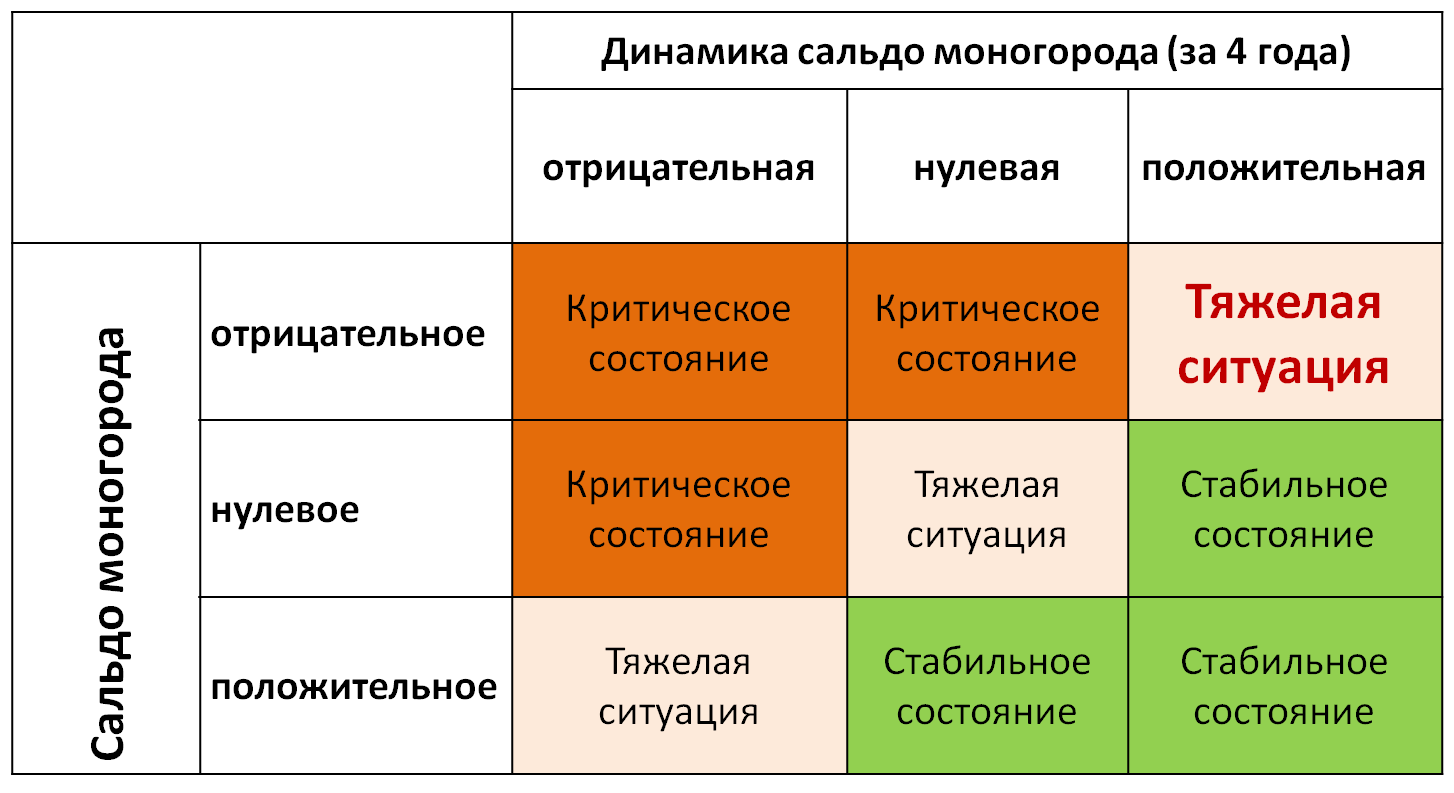 Анализ капитала и сальдо моногорода подтверждает необходимость капитальных вложений в основные фонды, а именно: в открытие новых производств и строительство новых объектов инфраструктуры.1.6. Анализ возможных рисковПо результатам проведенного анализа и моделирования инерционного сценария развития в перечень основных рисков в развитии муниципального образования были включены следующие риски по категориям:Риски инфраструктуры:– ограничение в подключении к энергомощностям;– остановка и ограничение потребления электроэнергии пользователями; – повышенная аварийность в периоды пиковых нагрузок на электрические сети. Риски системообразующего предприятия:– низкая или отрицательная рентабельность производства, обусловленная прямой зависимостью от конъюнктуры мирового рынка железорудного сырья;– повышение уровня травматизма и аварийности в связи с высокой степенью износа основных фондов (более 70 %);– несоответствие условий ведения деятельности техническим требованиям, экологическим и прочим нормам, предъявляемым к производственным процессам;– конфликт интересов собственников и региональных/ местных властей.Риски населения:– несвоевременная выплата заработной платы, снижение уровня доходов;– ограничение доступа части жителей района к местам работы, социальной инфраструктуре, а также ограничение контактов внутри района и за его пределами в связи с удаленностью от административных центров; – увольнение работников предприятий горнорудной отрасли и смежных отраслей в связи с неблагоприятной ситуацией на мировом рынке железорудного сырья и падением цен;– нехватка новых рабочих мест;– низкий уровень конкурентоспособности на рынке труда в связи с низким профессиональным уровнем или невостребованной специальностью. Риски местной промышленности и малого бизнеса:– обострение проблем взаимных неплатежей; – сокращение объемов в результате снижения спроса и заказов со стороны предприятий горнорудной отрасли;– невозможность строительства и ввода новых объектов – потребителей электроэнергии;– невозможность подключения к объектам коммунальной инфраструктуры, требуемой для строительства туристических объектов;нехватка человеческих ресурсов для реализации запланированных инвестиционных проектов, отсутствие источников финансирования процессов модернизации.Риски органов местного самоуправления:– неконтролируемый рост уровня безработицы;– потеря налоговых и неналоговых источников доходов в местный бюджет; – снижение численности населения.При отсутствии целенаправленных мер по нивелированию негативных воздействий внешней среды, связанной с ухудшением финансово–экономической ситуации на предприятиях города Таштагола в 2009 году высока вероятность реализации инерционного сценария развития.Таким образом, ключевыми задачами администрации района становятся сдерживание негативных тенденций в доминирующей отрасли, повышение инвестиционной привлекательности района, диверсификация экономики, развитие малого бизнеса и создание новых рабочих мест.Проведенный анализ свидетельствует о том, что Таштагол имеет хорошие перспективы ухода от монопрофильности экономики при условии снятия инфраструктурных ограничений в краткосрочный период.Проведенный анализ позволяет сделать вывод о соответствии характеристик социально–экономического развития и бюджетной системы Таштагола критериям, предъявляемым Министерством экономического развития Российской Федерации для включения в Программу поддержки моногородов.II. ВЫБОР ЦЕЛЕЙИ РАЗРАБОТКА СЦЕНАРИЕВ БУДУЩЕГО РАЗВИТИЯ2.1. Постановка целей Комплексного планаОсновной целью Комплексного плана модернизации моногорода Таштагола является снижение зависимости экономики от доминирующего вида деятельности (горнорудной промышленности) и обеспечение устойчивого развития территории за счет оптимального использования внутренних ресурсов и привлечения внешних финансовых ресурсов на снятие инфраструктурных ограничений. Для достижения поставленной цели требуется параллельное выполнение следующих задач: 1. Поддержание и модернизация профильной отрасли;2. Повышение инвестиционной привлекательности территории;3. Развитие новых видов деятельности;4. Снятие инфраструктурных ограничений;5. Развитие человеческих ресурсов.6. Жилищное строительство и модернизация ЖКХ.При этом важно отметить, что достижение поставленной цели невозможно без решения задачи снятия инфраструктурных ограничений в краткосрочной перспективе. Отсутствие возможности подключения к энергетическим мощностям и коммунальной инфраструктуре, отсутствие дорог и мостовых переходов в районах перспективной разработки полезных ископаемых являются мощным тормозом развития территории. Этим фактором определяется приоритетность привлечения ресурсов из всех видов бюджетов на строительство объектов инфраструктуры в Комплексном плане на 2011–2013 годы.В рамках реализации исполнения задачи по повышению инвестиционной привлекательности территории помимо организационных мероприятий рассматривается возможность реализации потенциала перспективных направлений экономической деятельности, рассматриваемых в разделе 1.5 настоящего Комплексного плана.2.2. Сценарии развития города ТаштаголаВ рамках программы поддержки развития Таштагола рассмотрены два варианта социально-экономического развития – инерционный и базовый.Инерционный вариант предусматривает сохранение существующих тенденций развития, направленных на постепенную диверсификацию экономики, развитие малого бизнеса. Основным ограничивающим фактором данного сценария является отсутствие средств для снятия инфраструктурных ограничений и развития человеческого потенциала. Сохраняются высокие риски возникновения неуправляемой безработицы при отсутствии возможности создания новых рабочих мест в районе. При актуализации данного сценария «неизбежным будущим» района будет:– сокращение объемов инвестиций в основной капитал,– консервация крупных инвестиционных проектов в сфере туризма, ухудшение бренда территории,– создание условий, способствующих ухудшению качества жизни и росту криминогенной обстановки в районе: критически высокий уровень зарегистрированной безработицы (теоретически может составить до 14 % в 2015 году), снижение реальных доходов населения,– снижение спроса на продукцию малого бизнеса и отсутствие стимулов для создания новых предприятий,– дальнейшее сокращение доходов муниципального бюджета, рост дотационности муниципального бюджета.Таким образом, при актуализации инерционного сценария, объемы работ по развитию социальной и инженерной инфраструктуры в значительной степени будут зависеть от возможностей финансирования из федерального бюджета, поскольку ресурсы регионального бюджета ограничены резким падением доходности в связи с мировым финансово-экономическим кризисом. Базовый вариант предусматривает реализацию мероприятий комплексного инвестиционного плана модернизации.Таким образом, развитие базового сценария в долгосрочной перспективе будет происходить под влиянием следующих ключевых факторов экономического характера:– снятие инфраструктурных ограничений для развития бизнеса;– реализация крупных инвестиционных проектов, направленных на формирование новой структуры промышленного производства в районе;– развитие малого бизнеса в районе.Актуализация базового сценария может привести к существенным положительным последствиям в районе (таблица 7). Решение важнейшей задачи по снятию инфраструктурных ограничений, особенно по обеспечению района электроэнергией, позволит запустить основные экономические механизмы устойчивого развития района.Успешная реализация крупных инвестиционных проектов позволит увеличить миграционный прирост (в основном, это жители района, выехавшие за его пределы ранее), таким образом, динамика общего прироста населения будет положительной в период 2011–2020 годы (+1 % за весь период).Благодаря тому, что перспективные проекты Таштагольского муниципального района предполагают создание большого количества рабочих мест, не будет допущен неконтролируемый рост безработицы в результате возможного высвобождения сотрудников ОАО «Евразруда». Более того, для реализации проектов потребуется привлечение в район дополнительной рабочей силы из других муниципальных образований.В долгосрочной перспективе уровень зарегистрированной безработицы в районе стабилизируется в коридоре 1,1–1,5%.Таблица 7.Основные целевые индикаторы актуализации базового сценария развития города Таштагола         В период 2010–2020 годов объем отгруженных товаров промышленного производства, работ и услуг увеличится на 30% (в ценах 2010 года). При этом доля традиционных видов экономической деятельности (добычи полезных ископаемых) в общем объеме отгруженных товаров к 2020 году стабилизируется на уровне 47,1 %. Необходимо отметить, что в долгосрочной перспективе (после 2020 года) этот показатель не опустится ниже 40 %, поскольку значительное влияние на экономику города Таштагола будут оказывать новые крупные проекты по добыче марганца, меди и золота. Рост количества предприятий малого бизнеса (на 24 % к 2020 году) приведет к усилению роли этого сегмента экономики на рынке труда и в промышленном производстве. Так, доля малых предприятий в общем объеме отгруженных товаров района вырастет с 24,7 % в 2009 году до 35,2 % в 2020 году.При этом особое внимание уделяется инновационному характеру производства, вопросам экологии, повышению конкурентоспособности выпускаемой продукции, информатизации, целенаправленной работе по повышению инвестиционной привлекательности Таштагольского района. Совместная целенаправленная работа Администрации Кемеровской области, администрации Таштагольского муниципального района, администрации городского поселения Таштагола, собственников предприятий и организаций в рамках разработки данной программы показала, что инерционный характер развития города неприемлем. Наиболее оправданным для данного муниципального образования является основной вариант развития. 2.3. Согласование проекта со стратегией развития Кемеровской области и Сибирского федерального округаКомплексный план модернизации моногорода Таштагола разработан в соответствии с приоритетами развития, обозначенными в нормативных документах Российской Федерации, Сибирского федерального округа, Кемеровской области: Концепция долгосрочного социально-экономического развития Российской Федерации на период до 2020 года, утверждена распоряжением Правительства Российской Федерации от 17 ноября . № 1662-р; Стратегия национальной безопасности Российской Федерации до 2020 года, утверждена Указом Президента Российской Федерации №537 от 12 мая 2009 года;Стратегия социально-экономического развития Сибирского федерального округа до 2020 года; Стратегия социально-экономического развития Кемеровской области до 2025 года, утверждена Законом Кемеровской области № 74-ОЗ от 11 июля 2008 года.Комплексный план модернизации моногорода Таштагола соответствует также приоритетам, обозначенным в отраслевых федеральных документах, например:Энергетическая стратегия России на период до 2030 года; Стратегия развития металлургической промышленности Российской Федерации до 2015 года, утверждена приказом Минпромторга России от 29 мая 2007 года, № 177.Комплексный план города Таштагола в полной мере соответствует приоритетам развития, заложенным в «Стратегии социально-экономического развития Кемеровской области до 2025 года». Для Кемеровской области с базовым сектором в виде добычи сырья и его первичной переработки стратегической целью государственной политики выбрано повышение конкурентоспособности региона и рост на этой базе благосостояния жителей региона. Для достижения цели стратегией предусмотрено решение следующих задач:1.	Развитие ресурсной базы региона;2.	Повышение глубины переработки добываемого сырья, его комплексное и эффективное использование;3.	Наращивание потребления продукции региона на традиционных рынках, поддержка выхода производителей Кемеровской области на новые рынки;4.	Снятие инфраструктурных ограничений для развития базового сектора экономики области;5.	Обеспечение технологического подъема экономики Кемеровской области. Формирование в регионе национального центра горнодобывающей продукции;6.	Развитие системы подготовки кадров, устранение диспропорций в развитии рынка труда.В «Стратегии социально-экономического развития Кемеровской области до 2025 года» Таштагол определен как точка роста экономики Кемеровской области, имеет потенциал для размещения на своей территории особой экономической зоны рекреационного типа. Проект «Шерегеш» вошел в качестве перспективного инвестиционного проекта межрегионального значения в «Стратегию развития Сибири до 2020 года» – как проект, способствующий формированию комфортной среды обитания человека. III. СИСТЕМА МЕРОПРИЯТИЙ По Реализации комплексного плана на 2014-2016 годыДля решения поставленных задач были сформулированы ключевые направления системных мероприятий, а также ниже представлены внепрограммные мероприятия, уже реализуемые администрацией Таштагольского муниципального района, либо планируемые к реализации в составе иных федеральных, региональных и муниципальных программ.3.1. Мероприятия, направленныена поддержание и модернизацию профильной отраслиВ состав мероприятий вошли как меры, способствующие поддержанию действующих производств и обеспечению на них социальной стабильности, так и проекты, предусматривающие строительство принципиально новых технологических комплексов по добыче, обогащению и переработке природных ресурсов. Инвестиционные проекты реализуются с применением инновационных технологий, высокие экологические стандарты  направлены на диверсификацию структуры добываемых полезных ископаемых, встроены в рынки регионов Западной Сибири.Необходимо отметить, что инвестиционные проекты проходят постановку на налоговый учет в единой для муниципального образования «Таштагольский муниципальный район» и городского поселения Таштагол Межрайонной ИФНС России № 13 по Кемеровской области, таким образом, предприятия осуществляющие свою деятельность на территории района в полной мере оказывают положительное воздействие на финансово-экономическое развитие города Таштагола.Мониторинг  уровня добычи железной руды, численности занятых, технического состояния и работ по повышению уровня  безопасности на предприятиях ОАО «Евразруда»Основными градообразующими предприятиями на территории Таштагольского муниципального района являются рудные предприятия ОАО «Евразруда». Поскольку более 30 % занятых в экономике района работают на горнорудных предприятиях, долгосрочное развитие Таштагольского муниципального района во многом зависит от работы филиалов ОАО «Евразруда».На горнорудных предприятиях – филиалах ОАО «Евразруда» на сегодняшний день работает 3,4 тыс. человек. На предприятиях, обслуживающих горнорудные предприятия, работает 2,2 тыс. человек (военизированная горноспасательная часть; работники предприятий по снабжению горнорудных предприятий лесом; работники, обеспечивающие рудники теплом, горячей и холодной водой, электроэнергией; работники по уборке территории, помещений, выведенные в аутсорсинг; завод по ремонту технологического оборудования; управление ремонтов; цех металлоконструкций; 4 филиала автотранспортного цеха КМК; профилакторий «Ромашка»; работники медпунктов и т.д.).В рамках данного направления со стороны администрации Таштагольского муниципального района предусмотрены: мониторинг деятельности для недопущения внепланового массового высвобождения сотрудников, обеспечения исполнения социальных гарантий и прав трудящихся на предприятиях компании; контроль соблюдения техники безопасности на предприятиях; контроль соблюдения соглашения по планируемым объемам инвестиций для поддержания деятельности горнорудных предприятий; контроль соблюдения условий ликвидации и закрытия предприятий с экономической и экологической точек зрения. Со стороны ОАО «Евразруда» предусмотрены инвестиции в поддержание действующих производств и выполнение требований законодательства РФ. Для трудоустройства специалистов, предполагаемых к высвобождению, необходима реализация крупных инвестиционных проектов, направленных на диверсификацию экономики района.Реализация консолидированного инвестиционного проекта «Селезень»Инициатор проекта – ООО Управляющая компания «Сибирская горно-металлургическая компания».В состав проекта входят:1) Освоение Селезеньского месторождения марганцевых валунчатых руд (геолого-поисковые работы, создание необходимой инфраструктуры, строительство рудника с ежегодным объемом добычи около 600 тыс. тонн);2) Строительство обогатительной фабрики проектной мощностью 121 тыс. тонн концентратов в год (что позволит осуществлять глубокую переработку добываемого сырья);3) Строительство инженерной инфраструктуры (строительство водопропускного сооружения на реке Кондома (г.Таштагол, ул.Горького), расширение автомобильной дороги ЦМК-4 магазин (от у.Ленина,19). В связи с отсутствием в России достаточного количества освоенных месторождений марганцевых руд крупные предприятия черной металлургии Кузбасса сталкиваются с проблемой нехватки и удорожания импортируемых ферросплавов. В настоящее время поставка марганца на заводы Кузбасса осуществляется, в основном, из Украины, Казахстана и Китая. Проект «Селезень» реализуется в соответствии со Стратегией социально-экономического развития Кемеровской области до 2025 года. Осуществление инвестиционного проекта «Селезень» позволит реализовать эффект импортозамещения и обеспечить сырьевую безопасность металлургических предприятий Кузбасса.Проект полностью реализуется за счет средств инвестора, на месторождении марганцевых руд инвестором уже выполнены геологоразведочные, вскрышные работы, запущена первая очередь обогатительной фабрики на сумму  1099,65 млн. руб. Срок реализации проекта – 2015 год.Общая инвестиционная стоимость проекта – 1594,26 млн. руб.Количество создаваемых рабочих мест – 320. 3.2. Мероприятия, направленные на повышение инвестиционной привлекательности территории, предусмотренные муниципальной целевой программой «Повышение инвестиционной привлекательности Таштагольского муниципального  района» на 2014-2016 годыВ целях привлечения инвестиций в район Администрацией Кемеровской области и администрацией Таштагола была сформирована многоуровневая система нормативной поддержки инвестиционной деятельности.В 2007 году распоряжением администрации Таштагольского района был создан Совет по инвестиционной деятельности района, в рамках которого был разработан ключевой элемент системы поддержки инвестиционной деятельности – муниципальная целевая программа «Повышение инвестиционной привлекательности Таштагольского муниципального района» на 2014–2016 годы. Целевая программа полностью согласуется с Законом Кемеровской области от 26.11.2008 № 102-ОЗ «О государственной поддержке инвестиционной, инновационной и производственной деятельности в Кемеровской области» и региональной долгосрочной целевой программой «Повышение инвестиционной привлекательности Кемеровской области на 2012–2014 годы».На сайте Администрации Кемеровской области размещена вся информация об инвестиционных проектах и инвестиционных площадках г.Таштагола  и Таштагольского муниципального района на странице keminvest.ru/ezpro.В ходе реализации целевой программы был разработан «Инвестиционный паспорт Таштагольского района». На официальном сайте администрации Таштагола размещена электронная страница «Таштагол инвестиционный», на которой в полном объеме представлена информация об инвестиционном потенциале района и перспективных проектах, размещена бегущая строка, где постоянно обновляются актуальные предложения администрации района принять участие в различных инвестиционных проектах.Программные мероприятия, планируемые к реализации в 2014–2016 годах в Таштаголе:- совершенствование действующего законодательства в сфере поддержки инвестиционной и производственной деятельности на территории города;- повышение эффективности взаимодействия между участниками инвестиционного процесса;- мобилизация инвестиционных ресурсов и государственная поддержка реализации инвестиционных проектов и программ на территории города Таштагол.Постановлением администрации Таштагольского муниципального района от 20.12.2011г. №1168-п утвержден Инвестиционный уполномоченный – заместитель Главы Таштагольского муниципального района по экономике.3.2.1. Разработка и реализация комплекса мероприятий по информационной поддержке инвестиционной деятельности:– формирование и ведение банка данных о потенциальных инвесторах, – помощь предприятиям в подготовке инвестиционных предложений и в проведении переговоров с инвесторами,– актуализация «Инвестиционного паспорта Таштагольского района»,– организация участия в ярмарках, выставках инвестиционных проектов и продукции предприятий Таштагола,– организация участия руководителей администрации и предприятий Таштагола в специализированных конференциях и семинарах, посвященных инвестиционной деятельности.3.2.2. Разработка и реализация комплекса мероприятий, направленных на продвижение инвестиционных проектов Таштагола:– включение инвестиционных проектов Таштагола в перечень приоритетных инвестиционных проектов Кемеровской области и перечень проектов, претендующих на государственную поддержку за счет средств федерального бюджета, участие в областных целевых программах,– оказание помощи в разработке проектной документации инвестиционных предложений, отвечающих приоритетным направлениям инвестиционной политики Таштагола,– разработка и продвижение проекта «Особая экономическая зона рекреационного типа в Таштаголе» в рамках принятого Закона Кемеровской области от 08.07.2010 № 87-ОЗ «О зонах экономического благоприятствования»;– освещение крупных инвестиционных проектов города Таштагола в средствах массовой информации.В числе предложений администрации Таштагола потенциальным инвесторам для развития бизнеса представлены возможности реализации проектов в следующих направлениях:переработка шламов обогатительных фабрик,организация карбидно-литейного производства,строительство завода безалкогольных напитков, в том числе минеральных вод,строительство аквапарка,строительство кирпичного завода,строительство кошаров и разведение овец,переработка и фасовка пыльцы и перги на базе пасек района.3.3. Мероприятия, направленные на развитие новых видов деятельности (туризма, производства строительных материалов, развитие малого бизнеса)3.3.1. Реализация инвестиционного проекта «Туристический комплекс «Шерегеш»Проектом предусмотрено строительство и развитие крупнейшего комплекса горнолыжного туризма в Сибири.На сегодняшний день в развитие комплекса уже вложено около 7,6 млрд. руб., было построено:- 17 подъемников (которые за 1 час могут перевезти 19 тысяч человек):- 19 горнолыжных трасс мирового уровня общей протяженностью ;- 48 гостиниц;- 57 кафе и ресторанов- 10 автостоянок (на 1 тыс. 870 автомобилей);- 4 культурно-развлекательных центра и другие объекты;- 2 сертифицированные снегоходные трассы, одна до поклонного Креста, вторая до п.Усть-Кабырза и музейного комплекса «Трехречье».По инициативе Губернатора Кемеровской области А.Г.Тулеева установлено 26 киосков для торговли товарами ремесленного промысла, две юрты.В настоящее время за счет средств федерального и областного бюджетов построена автодорога Чугунаш – Шерегеш, которая проходит  через сектор «Е», в результате чего дорога до комплекса сократилась  на  (рисунок 13).Удалось добиться включения в федеральную целевую программу реконструкции аэропорта в г.Таштаголе. С 2015 года начнем работу по расширению взлетно-посадочной полосы. Это даст возможность  туристам из разных уголков Сибири прилетать сразу в Горную Шорию.В целом к 2017-2020 годам планируется построить на горе Зеленая в п.Шерегеш еще 152 гостиницы, 60 горнолыжных трасс. В развитие спортивно-туристического комплекса будет инвестировано еще более 10 млрд.рублей.Рисунок 13. Объекты транспортной инфраструктуры туристического комплекса «Шерегеш»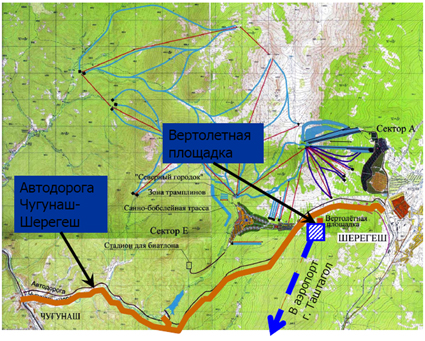 Действующая часть комплекса на сегодняшний день – сектор «А», который располагается у подножия горы Зеленая (первое место в России по пропускной способности подъемников).Для освоения сектора «Е» с территорией  на южном склоне горы Зеленая (рисунок 13) предполагается строительство 47 гостиниц, 10 подъемников, а также соответствующих объектов культуры и отдыха. Только до конца 2013 года будет построена гостиница на 84 места, подъемник, 2 кафе.  В настоящий момент на все проекты готова проектно-сметная документация, есть положительное заключение государственной экспертизы.Рисунок 14.План развития сектора «Е».В декабре 2008 года заявка в Инвестиционный Фонд Российской Федерации по проекту «Туристический комплекс «Шерегеш» получила одобрение правительственной комиссии. Срок реализации проекта –2015 год.Общая инвестиционная стоимость проекта – 548,48 млн. руб. (объем инвестиций в 2013 году – 472,48 млн. руб.).Количество создаваемых рабочих мест – 565.               3.3.2. Строительство Губернского центра горнолыжного спорта 
                            и сноуборда на горе Туманная, г. ТаштаголПроект является социальным и предназначен для осуществления учебно-тренировочного процесса для спортсменов-сноубордистов и горнолыжников, проведения соревнований в соответствии с требованиями международных стандартов.Общая инвестиционная стоимость проекта – 1384,90 млн. руб.Количество создаваемых рабочих мест – 200.В настоящее время на горе Туманная построены подъемники, горнолыжные трассы, линия эл.передач, начато строительство административного здания,  вложено инвестиций в размере 400,64 млн. руб. 3.3.3. Строительство спортивного комплекса с искусственным льдом на 500 местВ целях создания благоприятных условий для круглогодичного занятия спортом и организации досуга местного населения предусмотрен проект по строительству спортивного комплекса с искусственным льдом на 500 мест. Данный объект сможет дополнительно обеспечивать спрос на активный отдых у туристов в вечернее время, когда катание на горных лыжах и сноуборде ограничено.Срок реализации проекта – 2014–2015 годы.Общая инвестиционная стоимость проекта – 400 млн. руб.3.3.4. Строительство  Учуленского цементного заводаИнициатор проекта – ООО Управляющая компания «Сибирская горно-металлургическая компания».Современный завод отвечает европейским требованиям по экологии, применяет инновационную технологию «сухого» способа получения цемента. В качестве сырья предполагается использовать местные месторождения известняков, глины и железной руды, в качестве добавок к сырью будут использоваться техногенные отходы металлургического производства и железосодержащие отходы.Проектная мощность завода – более 1,3 млн. тонн цемента в год. Успешное выполнение проекта приведет к увеличению налоговой базы в Таштагольском районе и, как следствие, к росту налоговых поступлений при прочих  равных условиях   в  региональный  и  местный   бюджет  в размере до    500 млн. руб. в год.В соответствии с постановлением Коллегии Администрации Кемеровской области от 25.12.2009 г. № 512 проект ООО «Учуленский цементный завод» был включен в Перечень приоритетных инвестиционных проектов Кемеровской области, положительно решен вопрос о предоставлении государственных финансовых гарантий бюджета Кемеровской области для обеспечения кредитной линии.Для успешной реализации проекта необходимо строительство объектов инфраструктуры района: существующие энергосети не рассчитаны на подключение дополнительной нагрузки. В связи с этим в 2014 году необходимо строительство подстанции 110/10 кВ «Учулен» и двух одноцепных высоковольтных ЛЭП – 110 кВ. Кроме того, для доставки сырьевых материалов на цементный завод необходимо строительство технологической автодороги протяженностью . (см. раздел 3.4.5). Проект будет реализован за счет внебюджетных источников финансирования,      общая      инвестиционная      стоимость     проекта    – 11218,645 млн. руб.Срок реализации – 2015–2018 годы.Количество создаваемых рабочих мест – 625. Проект направлен на рассмотрение и экспертизу в ГК «Банк развития и внешнеэкономической деятельности (Внешэкономбанк)» для привлечения инвестиций в размере 8574 млн. руб.     3.3.5. Реализация инвестиционного проекта «Строительство дробильно-сортировочного комплекса по производству сиенитов»Инициатор проекта – ООО «Кузбасстрой».Наиболее важная область промышленного использования сиенитов – получение глинозема – основного вида небокситового сырья для алюминиевой промышленности. Попутно при их переработке получают соду, цемент и удобрения для кислых почв.Проект включает:– строительство дробильно-сортировочного комплекса по производству сиенитов производственной мощностью 2,7 млн. тонн сиенитов в год;– строительство железнодорожного тупика, ЛЭП;– строительство социальных объектов.В настоящий момент получена лицензия на право пользования недрами, разработана проектно-сметная документация. Проведены геологоразведочные работы, запасы апробированы в ТКЗ (29 млн. куб. м).Срок реализации проекта – 2015–2016 годы.Общая инвестиционная стоимость проекта – 452,264 млн. рублей. Количество создаваемых рабочих мест – 520.На строительство объектов инфраструктуры в 2015-2016 гг. требуется государственное софинансирование в размере 452,264 млн. рублей, в том числе за счет средств федерального бюджета – 429,651 млн. рублей (см. раздел 3.4.4). 3.4. Мероприятия, направленные на снятие 
инфраструктурных ограничений3.4.1. Строительство и реконструкция объектов электрообеспечения в зоне экономического благоприятствования «Горная Шория» в  Таштагольском районеВ условиях активного развития зоны экономического благоприятствования «Горная Шория» вопрос энергоснабжения становится основным ограничением дальнейшего строительства и ввода в эксплуатацию объектов спортивной, туристической и развлекательной инфраструктуры. Для обеспечения стабильного развития спортивно-туристического комплекса «Горная Шория» необходимо привести схему и техническое состояние распределительных сетей в хорошее техническое состояние и обеспечить резервирование нагрузки по стороне 110 и 35 кВ, для чего необходимо осуществить реконструкцию питающих подстанций 35, строительство новой подстанции 110 кВ и реконструкцию питающих ЛЭП-35, 110 кВ.Стоимость проекта (общая сумма инвестиций) – 107,247  млн. руб.Инициатор проекта: ООО «Кузбасская энергосетевая компания»Источник финансирования проекта – 100% собственные средства предприятия.Срок реализации проекта – 2012-2016 годы.Проект реализуется в соответствии с приоритетами «Схемы территориального планирования  Кемеровской области» (утверждена Постановлением Коллегии Администрации Кемеровской области 19 ноября 2009 года №458).Реализация проекта будет способствовать обеспечению постоянного бесперебойного электроснабжения проектируемых объектов ЗЭБ «Горная Шория». Количество создаваемых рабочих мест – 29.3.4.2. Строительство инженерных сетей:  водоснабжения, канализации, электроснабжения в новых микрорайонах Таштагола (ул. Дзержинского пгт.Шерегеш, ул. Заречная м-н Кочура).Общая инвестиционная стоимость проекта – 131 млн. рублей.Реализация проекта запланирована на период 2012-2014 гг., сроки будут  уточнены после определения источников финансирования проекта.3.4.3. Строительство водопропускного сооружения на ул. Горького в  городе ТаштаголеВ целях увеличения пропускной способности автомобильной дороги планируется строительство водопропускного сооружения на ул. Горького города Таштагола. Водопропускное сооружение станет важным инфраструктурным решением в развитие таких крупных инвестиционных проектов, как освоение Селезеньского месторождения марганцевых руд и освоение Тайметского месторождения меди.Общая инвестиционная стоимость проекта – 54,4 млн. рублей. Реализация проекта запланирована на ., сроки будут  уточнены после определения источников финансирования проекта. 3.4.4. Строительство инженерной инфраструктуры для реализации проекта по строительству дробильно-сортировочного комплекса по производству сиенитовРеализация проекта «Строительство дробильно-сортировочного комплекса по производству сиенитов» представляется невозможной без развития инженерной инфраструктуры, включающей в себя:– линию электропередач,– автомобильную дорогу,– железнодорожный тупик.Срок реализации проекта -2015-2016 гг. На строительство объектов инфраструктуры необходимо 452,264 млн. руб., в том числе в 2014-2015гг. требуется федеральное софинансирование в размере 429,651 млн. руб. 3.4.5. Строительство объектов инфраструктуры для реализации проекта по строительству Учуленского цементного заводаЗапуск производства на Учуленском цементном заводе будет невозможен без развития энергетической инфраструктуры моногорода. В связи с вышеизложенным в 2015-2016 годах предполагается строительство следующих объектов энергетической инфраструктуры:- подстанция 110/10 кВ «Учулен» (предназначена для электроснабжения Учуленского цементного завода и оснащенная двумя трансформаторами мощностью 40 МВА каждый, автоматизированной информационно - измерительной системой учета электроэнергии);- две одноцепные высоковольтные ЛЭП – 110 кВ (протяженность . каждая, обеспечивают подключение подстанции 110/10кВ «Учулен» к магистральной высоковольтной ЛЭП - 110кВ  «ЮК ГРЭС – Темирская-1», передаваемая мощность - 32 МВт)Кроме того, для доставки сырьевых материалов на цементный завод необходимо строительство технологической автодороги протяженностью  (автодорога с щебеночным покрытием категории II В (по СНиП 2.05.07-91)Общая инвестиционная стоимость проекта – 192,077 млн. рублей (стоимость входит в совокупный объем кредитных ресурсов, запрашиваемых инициатором проекта в ГК «Банк развития и внешнеэкономической деятельности (Внешэкономбанк)»).Срок реализации проекта – 2015-2016 годы.Таким образом, в целях реализации первоочередных мероприятий по снятию критических инфраструктурных ограничений для развития бизнеса на территории Таштагола необходимо софинансирование за счет средств федерального бюджета в размере:2015-2016 гг. – 481,151 млн. руб.3.5. Мероприятия, направленные на развитие человеческих ресурсов для кадрового обеспечения реализуемых проектов3.5.1. Строительство общежития на 130 мест в городе ТаштаголеВ условиях негативных демографических процессов в Таштаголе одной из наиболее важных задач для реализации крупных инвестиционных проектов становится удержание трудовых ресурсов на территории района и повышение уровня профессионального образования.Диверсификация экономики и реализация новых инвестиционных проектов повлечет за собой необходимость обучения и переобучения кадров в количестве 2700 человек. В г. Таштаголе имеется профессиональный лицей, который сможет обеспечить подготовку необходимых рабочих кадров для новых заводов и рудников, однако имеющиеся в городе общежития могут вместить только 100 человек. Для привлечения выпускников школ и специалистов из соседних с Таштаголом районов необходимо построить как минимум еще одно общежитие на 130 мест.Общая инвестиционная стоимость проекта – 115,2 млн. рублей.Реализация проекта запланирована на период 2015-2016 гг., сроки будут  уточнены после определения источников финансирования проекта.3.5.2. Проект по внедрению информационно-коммуникационных технологийВыполнение задачи развития человеческих ресурсов невозможно без внедрения информационно-коммуникационных технологий. В рамках повышения квалификации кадров, а также для обеспечения туристов качественными информационными услугами предусмотрено:– развитие беспроводной связи и сети Интернет,– развитие внутригородских каналов доступа к сети Интернет,– организация информационных центров коллективного доступа в сеть Интернет, в том числе на базе учреждений образования и культуры.На внедрение информационно-коммуникационных технологий предусмотрено направить не менее 15 млн. рублей.Реализация проекта запланирована на период 2012-2014 гг., сроки будут  уточнены после определения источников финансирования проекта.3.6. Жилищное строительство и модернизация 
жилищно-коммунального хозяйстваЗадача развития новых видов экономической деятельности на территории района, в частности туризма, не может быть решена без модернизации объектов жилищно-коммунального хозяйства. Физический износ зданий  котельных  составляет 67 % (из 34 котельных у 3 котельных износ 100 %).  Физический износ оборудования на котельных составляет 62 %, физический износ тепловых сетей – 47 %.В  связи  с большим износом котельного оборудования и тепловых сетей потери тепловой энергии при производстве и транспортировке составляют более 20 % при установленных нормативных потерях 12 %.9 малых котельных, расположенных на территории г. Таштагола, оказывают негативное воздействие на локальную экологическую среду.Производство тепловой энергии на 3 малых котельных в настоящий момент является нерентабельным.Задача удержания трудовых ресурсов на территории района не может быть решена без улучшения условий жизни населения, в частности развития жилищного строительства.      На территории города имеются 55 жилых домов, расположенных в зоне отработки запасов железных руд. Данные жилые дома  в установленном порядке признаны аварийными. В них проживают 600 семей, которые нуждаются в переселении.  3.6.1. Проект «Реконструкция котельной и тепловых сетей в г. Таштаголе»Реконструкция Таштагольской котельной позволит увеличить производительность на 5 %, уменьшить стоимость одной Гкалл на 10 %, а также закрыть 3 нерентабельные котельные и снизить объем вредных выбросов в атмосферу.Общая инвестиционная стоимость проекта – 255,845 млн. руб., в 2008–2009 годах за счет консолидированного областного бюджета в проект уже было вложено 43,25 млн. рублей.Полная реализация проекта запланирована на период 2014-2016 гг., сроки будут  уточнены после определения источников финансирования проекта.3.6.2. Проект «Строительство полигона твердых бытовых отходов»В связи с развитием спортивно-туристического комплекса и увеличением потока туристов до 450 тыс. человек в год прогнозируется увеличение отходов до 42 тыс. тонн.Планируется строительство полигона твердых бытовых отходов площадью . Проектная мощность полигона – 385 тыс. куб. м отходов.Общая инвестиционная стоимость проекта – 92,18 млн. руб., в 2008–2009 годах за счет консолидированного областного бюджета на разработку проектно-сметной документации уже вложено 1,5 млн. руб.Полная реализация проекта запланирована на период 2014-2015 гг., сроки будут  уточнены после определения источников финансирования проекта.3.6.3. Проект «Строительство 3-х многоквартирных домов»Для переселения из аварийного жилья планируется построить три девятиэтажных дома на 240  квартир общей площадью 12 тыс. кв. м. В результате этого очередь сократится  до 280 семей.	Общая инвестиционная стоимость проекта – 580,3 млн. рублей.Полная реализация проекта запланирована на период 2014-2016 гг., сроки будут  уточнены после определения источников финансирования проекта.На 2014 год по программе переселения граждан из ветхого и аварийного жилья запланировано государственное финансирование в размере 211,116 млн. рублей, в том числе из средств федерального бюджета (Фонд содействия реформированию жилищно-коммунального хозяйства) – 57,515  млн. рублей.Таким образом, в 2014 году на переселение из ветхого и аварийного жилья предполагается привлечение средств Фонда содействия реформированию жилищно-коммунального хозяйства в размере 259,305млн. рублей.3.7. Структура финансирования первоочередных программ и проектов Комплексного инвестиционного плана моногорода Таштагола с учетом действующих механизмов поддержки моногородов на федеральном уровне.Финансирование. Всего на реализацию Комплексного инвестиционного плана предусмотрено в 2014–2020 годах инвестировать 22 697,071 млн. рублей.С учетом действующих механизмов поддержки моногородов на федеральном уровне на финансирование первоочередных программ и проектов Комплексного инвестиционного плана моногорода Таштагола в 2014-2016 гг. планируется привлечение средств:2468,317 млн. руб. - из федерального бюджета, 1127,534 млн. руб. – из консолидированного бюджета Кемеровской области, 12058,807 млн. руб. – частных инвестиций (в том числе кредит «Банка развития и внешнеэкономической деятельности (Внешэкономбанка)» – 7304,8 млн. руб.).Планируемые источники софинансирования КИП за счет средств федерального бюджета на период 2014-2016 гг. представлены в Таблице 8.Таблица 8.Структура федерального финансирования первоочередных программ и проектов Комплексного моногорода Таштагол, млн. руб.Реализация инвестиционных проектов напрямую связана с задачей снятия инфраструктурных ограничений. Ниже представлена структура возможного государственно-частного партнерства (таблица 9) и структура привлечения государственных инвестиций в развитие новых видов деятельности (таблица 9).Таблица 9.Структура средств, требуемых из федерального бюджета для реализации проектов государственно-частного партнерства в моногороде Таштаголе, 2013–2014 годы, млн. руб.Всего по данному направлению требуется дополнительно привлечь 429,651 млн. руб. федеральных средств.Таблица 10.Структура средств, привлекаемых из федерального бюджета для развития новых видов деятельности и развития человеческих ресурсов в моногороде Таштаголе, 2013–2015 годы, млн. руб.Всего по данному направлению требуется дополнительно привлечь 259,305   млн. руб. федеральных средств.IV. СИСТЕМА УПРАВЛЕНИЯ КОМПЛЕКСНЫМ ПЛАНОМ4.1. Система финансирования мероприятий 
Комплексного планаРеализация мероприятий Комплексного плана осуществляется в рамках существующих способов финансирования инвестиционных проектов. Проекты с высокой степенью готовности финансируются за счет средств Инвестиционного фонда Российской Федерации; объекты, имеющие общегосударственное и межрегиональное значение – за счет Федеральной адресной инвестиционной программы; объекты, имеющие региональное и муниципальное значение – за счет средств бюджета области в рамках региональных целевых программ. Строительство, реконструкция и модернизация объектов производственной инфраструктуры производится за счет средств ведомственных целевых программ и средств частных инвесторов. Реализация инвестиционных проектов и мероприятий по развитию социальной сферы производится в рамках приоритетных национальных проектов, федеральных и региональных целевых программ. Основная часть инновационных проектов осуществляется в рамках деятельности Кузбасского технопарка, строительство объектов и функционирование которого производится в рамках долгосрочных целевых программ «Развитие инфраструктуры жизнеобеспечения населения Кемеровской области» и «Развитие инновационной деятельности в Кемеровской области».Средства федерального бюджета, предусмотренные настоящим Комплексным планом, включаются в проект федерального бюджета на очередной финансовый год и среднесрочную перспективу.Финансирование строительства (реконструкции) объектов, находящихся в государственной собственности Кемеровской области или муниципальной собственности, осуществляется за счет средств федерального бюджета на условиях участия Кемеровской области в софинансировании. Финансирование мероприятий Комплексного плана осуществляется с учетом возможностей и в пределах средств, предусмотренных в областном бюджете и бюджете района на очередной финансовый год и среднесрочную перспективу.Государственные заказчики заключают соглашения (договоры) с органами местного самоуправления (на период ее реализации) о софинансировании программы за счет средств федерального бюджета, средств консолидированного бюджета Кемеровской области и внебюджетных источников в увязке с общей стоимостью работ.Создание системы управления или специального органадля управления реализацией планаКомплексный план утвержден Постановлением Главы Таштагольского района № 669-п от 31.08.2011г. Ответственным исполнителем реализации Комплексного плана является Администрация Таштагольского муниципального района, в лице Главы Таштагольского муниципального района, которая обеспечивает своевременную подготовку предложений по объемам и условиям предоставления муниципальному образованию средств федерального и регионального бюджетов для реализации программы, взаимодействует с федеральными органами исполнительной власти, органами исполнительной власти Кемеровской области. Для осуществления функции контроля над ходом реализации Комплексного плана в Администрации Таштагольского муниципального района создана  рабочая группа, назначен Координатор – Заместитель главы района по экономике.Ответственными исполнителями за выполнение отдельных направлений мероприятий по модернизации моногорода назначаются: первый заместитель главы района по промышленности, транспорту и связи, заместитель главы района по строительству, заместитель главы района по ЖКХ, заместитель главы района по социальным вопросам.Администрация Таштагольского муниципального района выполняет функцию Заказчика-застройщика при строительстве  объектов, переходящих в государственную собственность.Исполнители мероприятий программы – юридические и физические лица, реализующие инвестиционные проекты и мероприятия, предусмотренные в Комплексном плане.На государственном уровне мониторинг и контроль эффективности реализации Комплексного плана осуществляют Администрация Кемеровской области и Министерство регионального развития Российской Федерации.В целях мониторинга и анализа хода реализации Комплексного плана Администрация муниципального образования не позднее 20 числа месяца, следующего за отчетным кварталом, представляет Администрации Кемеровской области и в Министерство регионального развития Российской Федерации отчет по установленной форме.По завершении реализации Комплексного плана Администрация Таштагольского муниципального района подготавливает доклад о его выполнении и об эффективности использования средств за период его реализации и представляет его в Правительство Российской Федерации и Администрацию Кемеровской области. Таблица 11. Структура управления Комплексным инвестиционным планом модернизации моногорода Таштагола Кемеровской областиКонтактные данные Ответственного исполнителя:Адрес Администрации Таштагольского муниципального района: 652990, Кемеровская область, г. Таштагол, ул. Ленина, 60. Тел. (8-38473) 3-30-10, 2-33-44. Официальный сайт: www.ako.ru/tashtagolАдрес Совета народных депутатов Таштагольского района: 652990, Кемеровская область, г. Таштагол, ул. Ленина, 60.Глава Таштагольского муниципального района – Макута Владимир Николаевич.V. Результаты реализации МЕРОПРИЯТИЙ КОМПЛЕКСНОГО ПЛАНАВ результате выполнения мероприятий Комплексного плана и, как следствие, решения задач и достижения поставленных целей произойдут качественные изменения в экономике и социальной сфере муниципального образования. Таштагол выйдет на новый уровень, обеспечивающий устойчивое экономическое развитие территории и стабильное улучшение качества жизни населения.В производственной сфере произойдут структурные изменения, характеризующие сокращение влияния на экономику доминирующего в настоящее время вида деятельности. Уже к 2015 году доля профильной горнорудной отрасли в объеме отгруженных товаров сократится до 51,6 % с тенденцией к незначительному дальнейшему снижению, при этом структура добываемых полезных ископаемых будет диверсифицирована. К 2020 году монопрофильность территории будет полностью ликвидирована: доля добычи полезных ископаемых в общем объеме отгруженных товаров составит 47,1%При этом в Таштаголе получат развитие туризм, производство строительных материалов, лесопереработка, заготовка дикоросов, строительство, переработка пищевых продуктов. Объем отгруженной продукции собственного производства, товаров и услуг в 2014 году позволят выйти на докризисный уровень 2008 года.За период 2014–2020 годов в городе Таштагол  будет создано более  2,6 тыс. новых постоянных рабочих мест (с учетом крупных инвестиционных проектов и развития малого бизнеса). В результате, уровень безработицы сократится до 1,1-1,5 % и в Таштаголе могут быть трудоустроены специалисты, переехавшие из моногорода Прокопьевска.Реализация мероприятий Комплексного плана станет катализатором роста активности в сфере малого бизнеса. Будут созданы условия для развития предпринимательской инициативы за счет финансовой и имущественной поддержки предпринимателей. Количество малых предприятий Таштагола к 2020 году возрастет на 35,17%, доля занятых в сфере малого бизнеса к общему числу занятых увеличится до 33 %  (в 2009 году этот показатель составил 13,4%).Повысится финансовая устойчивость муниципального образования. К 2015 году доля собственных доходов местного бюджета увеличится до 52,4 %, а к 2020 – до 61,5%.За счет интенсивного развития новых видов деятельности и малого предпринимательства, и, как следствие, увеличения локальной налогооблагаемой базы, в среднесрочной перспективе величина входящего денежного потока превысит аналогичный показатель исходящего потока. Приложение 2Содействие занятости высвобождаемых работниковТаштагольский район  на 2010 годСодействие занятости  работников, находящихся под угрозой увольнения, работников организаций производственной сферы, осуществляющих реструктуризацию и модернизацию производства в соответствии с инвестиционными проектамиТаштагольский район  на 2011 годИсточник финансированияСумма, млн. рублейСумма, млн. рублейИсточник финансирования2014г.2015-2016 гг.Федеральный бюджет, в том числе:697,51770,82- в форме бюджетного кредита     --Консолидированный бюджет области335,59791,94Частные инвестиции (включая кредитные ресурсы «Банка развития и внешнеэкономической деятельности (Внешэкономбанка)»)1940,8910117,91Итого   2973,98    12680,67Показатели201020112012   2013Ввод жилья  (тыс.кв. метров), в том числе:     2930    30,7   30.2ввод  индивидуальных жилых домов21,425,7    25,9  28,8 Объем работ по виду деятельности «Строительство»,  (млн. рублей)   1012,5  2145,9  2193,2 1855,2ПоказателиТаштагольский районТаштагольский районКемеровскаяобластьКемеровскаяобластьПоказатели....Все население100 %100 %100 %100 %– моложе трудоспособного18,919,516,316,8– трудоспособное62,761,163,962,4– старше трудоспособного18,419,419,820,8Показатели 2011  год 2012  год 2013 годОбъем добычи железной  руды (сырой), тыс. тонн1710,61908,41709,51Объем производства концентрата, тыс. тонн    1237,21109,81073,6ФилиалОбъем инвестицийв 2012 году, млн. руб.Объем инвестицийв 2013 году, млн. руб.Динамикаобъема инвестиций в . относительно., %.Горно-Шорский473,5566,6119,6Таштагольский58,900Казский79,549,362Мундыбашский0,000,000Итого         611,9615,9100,6Филиал2011г.2012г.2013г.Добыча сырой рудыДобыча сырой рудыДобыча сырой рудыДобыча сырой рудыГорно-Шорский филиал170018002500Казский филиал150015001500Таштагольский филиал170017001300Первичный концентратПервичный концентратПервичный концентратПервичный концентратГорно-Шорский филиал12809101200Казский филиал100210051005Таштагольский филиал122410711071Добыча редкоземельных и благородных металловДобыча нерудных полезных ископаемых (фосфориты, тальк, кирпичные глины)Добыча облицовочного камняПроизводство сувенирной продукцииСбор и переработка дикорастущего сырьяСбор лекарственных растенийТорговля и  развитие придорожного сервисаПчеловодствоРазвитие объектов малой энергетикиНаименование доходов и расходов20092010 2011 20122013Доходы  всего1547,32353,61994,52023,21989,5в том числе:- собственные доходы 446,5 513,4564,2549,5 528,8-безвозмездные перечисления  из областного бюджета-всего1101,31816,21430,71473,71452,0- дотации  и взаиморасчеты337,7 439,6 578,1 445,8 533,5- субвенции, субсидии 763,61376,7852,51027,9 918,3Доля собственных 
доходов в общих 
доходах бюджета28,821,828,327,2 28,5Расходы всего1537,21771,22566,02103,82064,6Жилищно-коммунальное хозяйство371,8 436,8386,3357,7381,8Образование532,8558,6669,3708,9769,5Культура77,597,0  94,1 146,1108,8Здравоохранение, 
физкультура и спорт 151,9 174,4 336,9 348,8151,3Социальная политика273,0 330,5 324,3357,9378Прочие 130,2 173,9755,1 184,4275,2Профицит, дефицит+10,6+582,4-571,5-80,6 -75,1Наименование показателяЕд. изм.ПланПланПланПланПланПланПланНаименование показателяЕд. изм.2010201120122013201420152020Уровень зарегистрированной безработицы в МО%32,11,61,51,51,41,1Общее количество дополнительно созданных постоянных рабочих мест в период эксплуатации проектов (накопленным итогом)чел.1148185022333250385040004710Объем промышленного производства МОмлн. руб.460050505709,45554577659036517Доля предприятий по добыче полезных ископаемых в общегородском объеме отгруженных товаров, выполненных работ и услуг собственного производства%68,068,260,958,756,951,647,1Количество малых предприятий в МОед.335345363375386391416Объем отгруженных товаров, работ, услуг, выполненных малыми предприятиями МО млн. руб.1082,5181297,3581701,2361614,8821621,7371709,6681769,016Доля малых предприятий в общегородском объеме отгруженных товаров собственного производства организаций%27,9829,5229,833,0632,9633,6835,17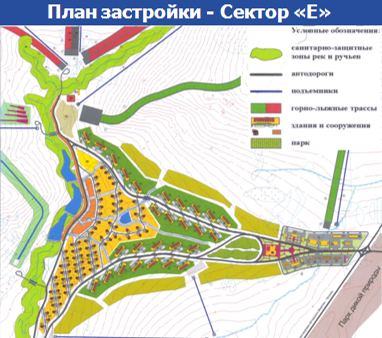 Условные обозначенияУсловные обозначенияУсловные обозначения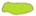 Санитарно-защитные зоны рек и ручьевСанитарно-защитные зоны рек и ручьев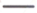 АвтодорогиАвтодороги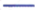 ПодъемникиПодъемники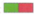 Горнолыжные трассыГорнолыжные трассы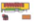 Здания и сооружения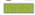 ПаркИсточникСумма, млн. рублейСумма, млн. рублейИсточник2014г.2015-2016 гг.Инвестиционный Фонд РФ0452,264Развитие транспортной системы России        -939,7Фонд содействия реформированию ЖКХ547,436580,3Итого547,4361972,264Инвестиционный проектОбъект инфраструктурыСредства федерального бюджетаСтроительство дробильно-сортировочного комплекса по производству сиенитовЛиния электропередачАвтомобильная дорогаЖелезнодорожный тупик429,651НаправлениеПроектОбъем софинансирования из средств федерального бюджетаМодернизация ЖКХПереселение из ветхого и аварийного жилья259,305ФункцияФИОДолжностьМониторинг и контроль эффективности реализации Комплексного плана модернизацииИсламов Дмитрий ВикторовичЗаместитель Губернатора Кемеровской области по экономики и региональному развитиюОтветственный за реализацию Комплексного Плана модернизацииМакута Владимир НиколаевичГлава Таштагольского муниципального районаКоординатор Комплексного плана модернизацииШульмин Михаил НиколаевичЗаместитель главы района по экономикеПутинцев Алексей АнатольевичГлава  Таштагольского городского поселенияОтветственные за реализацию системы мероприятий Комплексного плана:Азаренок Игорь ГеннадьевичПервый заместитель главы района  по промышленности, транспорту и связиОтветственные за реализацию системы мероприятий Комплексного плана:Суровцев Александр ВасильевичЗаместитель главы района по строительствуОтветственные за реализацию системы мероприятий Комплексного плана:Сафронов Валерий ИвановичЗаместитель главы района по ЖКХОтветственные за реализацию системы мероприятий Комплексного плана:Рябченко Лариса НиколаевнаЗаместитель главы района по социальным вопросамИсполнители мероприятий программыЮридические и физические лица, реализующие инвестиционные проекты и мероприятия, предусмотренные в Комплексном Плане.Юридические и физические лица, реализующие инвестиционные проекты и мероприятия, предусмотренные в Комплексном Плане.Приложение № 1Приложение № 1Приложение № 1Приложение № 1Приложение № 1Приложение № 1Приложение № 1Приложение № 1Приложение № 1Приложение № 1Приложение № 1Приложение № 1Приложение № 1Основные показатели для оценки состояния моногорода и прогнозная динамика их изменения(без учета реализации комплексного инвестиционного плана)Основные показатели для оценки состояния моногорода и прогнозная динамика их изменения(без учета реализации комплексного инвестиционного плана)Основные показатели для оценки состояния моногорода и прогнозная динамика их изменения(без учета реализации комплексного инвестиционного плана)Основные показатели для оценки состояния моногорода и прогнозная динамика их изменения(без учета реализации комплексного инвестиционного плана)Основные показатели для оценки состояния моногорода и прогнозная динамика их изменения(без учета реализации комплексного инвестиционного плана)Основные показатели для оценки состояния моногорода и прогнозная динамика их изменения(без учета реализации комплексного инвестиционного плана)Основные показатели для оценки состояния моногорода и прогнозная динамика их изменения(без учета реализации комплексного инвестиционного плана)Основные показатели для оценки состояния моногорода и прогнозная динамика их изменения(без учета реализации комплексного инвестиционного плана)Основные показатели для оценки состояния моногорода и прогнозная динамика их изменения(без учета реализации комплексного инвестиционного плана)Основные показатели для оценки состояния моногорода и прогнозная динамика их изменения(без учета реализации комплексного инвестиционного плана)Основные показатели для оценки состояния моногорода и прогнозная динамика их изменения(без учета реализации комплексного инвестиционного плана)Основные показатели для оценки состояния моногорода и прогнозная динамика их изменения(без учета реализации комплексного инвестиционного плана)Основные показатели для оценки состояния моногорода и прогнозная динамика их изменения(без учета реализации комплексного инвестиционного плана)№Наименованиепоказателя Ед.изм.ФактФактФактФактФактПрогнозПрогнозПрогнозПрогнозПрогноз№Наименованиепоказателя Ед.изм.20072008200920102011201220132014201520201.Общее экономическое состояние 1.1Объем промышленного производства СРФмлн. руб.512319690234512926 1.2Объем промышленного производства МОмлн. руб.3180,35066,63 455,04977,36072,563796501665067356918 1.3Объем промышленного производства градообразующих предприятий млн. руб.3084,63557,52 510,93430,34141,54063,43816,13783,93475,33258,41.4Доля градообразующих предприятий в общегородском объеме отгруженных товаров, выполненных работ и услуг собственного производства МО, в т.ч.:%78,776,271,068,968,263,758,756,951,647,11.5Индекс промышленного производства СРФ  (к прошлому году)%10297,5881.6Индекс промышленного производства МО  (к прошлому году)%104,8103,48091,6102,399,195,296,895,897,21.7Индекс промышленного производства градообразующих предприятий МО  (к прошлому году), в т.ч.:%106101,47583,5100,193,3  88,694,887,889,61.8Финансовый результат (сальдо прибылей и убытков) организаций МО, не относящихся к субъектам малого предпринимательства, в т.ч.:млн. руб.15,619,815,515,716,216,416,917,117,317,5 1.9Финансовый результат (сальдо прибылей и убытков) градообразующих предприятий МОмлн. руб.   нет данных   нет данных 1.10Объем задолженности населения за ЖКУмлн. руб.19,918,416,47,57,16,96,46,05,85,12. Рынок труда 2. Рынок труда 2. Рынок труда 2. Рынок труда 2. Рынок труда 2. Рынок труда 2. Рынок труда 2. Рынок труда 2. Рынок труда 2. Рынок труда 2. Рынок труда 2. Рынок труда 2. Рынок труда  2.1Численность населения МОтыс.чел.232323,123,123,123,123,123,022,822,8 2.2Численность трудоспособного населения в МОтыс.чел.14,514,414,013,914,114,114,11413,913,8 2.3Численность сотрудников градообразующих предприятийтыс.чел.32,82,62,482,482,32,22,01,81,3 2.4Доля работающих на градообразующих предприятиях от численности трудоспособного населения города (МО)%30,628,928,017,8417,5916,315,614,312,99,4Численность занятых в экономике по МОтыс.чел.9,89,79,59,89,89,89,89,79,59,0Численность сотрудников градообразующего предприятия  (ОАО "Евразруда") и предприятий, образующих единую производственную цепьтыс.чел.8,78,07,57,97,97,87,67,36,76,2Доля работающих на градообразующем предприятии и на предприятиях, образующих единую производственную цепь, в численности занятых в экономике%88,882,578,980,680,679,677,675,370,568,9 2.5Уровень зарегистрированной безработицы в МО%43,23,0   2,7   2,11,61,51,51,41,1 2.6Уровень зарегистрированной безработицы в СРФ%2,72,53,72,11,7 2.7Отношение уровня зарегистрированной безработицы в МО к уровню  зарегистрированной безработицы в СРФразы1,481,280,811,291,24 2.8Число официально зарегистрированных безработных в МОчел.580460420,0370302310330330310300 2.9Число безработных по методике МОТ в МОчел.610265327 305,0 2.10Число уволенных сотрудников градообразующих предприятийчел.3082305,058121521364347 2.10.1 - в т.ч. нетрудоутроенных в отчетном периодечел.305,0    6    2   2    3   4    5   5 2.11Число сотрудников градообразующих предприятия в режиме неполной занятости или находящихся в неоплачиваемых отпусках чел.0000000000 2.12Отношение числа сотрудников градообразующих предприятий в режиме неполной занятости к числу трудоспособного населения МО %0000000000 2.13Число выпускников учреждений ВПОчел.194176160,0123135132130130127122 2.13.1 - в т.ч. нетрудоутроенных в отчетном периодечел.587,04332211 2.14Число выпусников учеждений СПО\НПОчел.742854986,0226340  258202235287295 2.14.1 - в т.ч. нетрудоутроенных в отчетном периодечел.1075,05443455 2.15Потенциальные возможности рынка труда СРФ по обеспечению занятости населения МО, в т.ч.:чел.5025221924 2.15.1 - количество постоянных рабочих местчел.93119540 2.15.2 - количество временных рабочих местчел.4094031384 2.16Число трудоспособного населения МО, устроившегося на временную работу в другие регионы РФ чел. 2.16Реальная средняя заработная плата работников организаций СРФ, не относящихся к субъектам малого предпринимательстватыс. руб.13,016,417,018,120,6 2.17Реальная средняя заработная плата работников организаций МО, не относящихся к субъектам малого предпринимательстватыс. руб.11,113,814,3 14,817,217,918,519,622,827,4 2.18Реальная средняя заработная плата работников градообразующих предприятийтыс. руб.17,117,918,6   21,127,731,035,639,542,751,2 2.19Индекс реальной средней заработной платы работников организаций СРФ, не относящихся к субъектам малого предпринимательства%120126103 2.20Индекс реальной средней заработной платы работников организаций МО, не относящихся к субъектам малого предпринимательства%115124,2103,5 2.21Индекс реальной средней заработной платы работников градообразующих предприятий%118105,1103,63.Финансовый результат 3.Финансовый результат 3.Финансовый результат 3.Финансовый результат 3.Финансовый результат 3.Финансовый результат 3.Финансовый результат 3.Финансовый результат 3.Финансовый результат 3.Финансовый результат 3.Финансовый результат 3.Финансовый результат 3.Финансовый результат  3.1Общие доходы муниципального бюджетамлн. руб.81,190112,2215,7770,2187,7130,3112,8115,3126,5в том числе налоговые и неналоговые поступлениямлн.руб.68,673,251,650,950,4111,859,791,093,549,1 3.2Индекс изменения доходов муниципального бюджета%124111,0124,7 3.3Общий объем налоговых отчислений градообразующих предприятий в муниципальный бюджет млн. руб.3535,622,620,819,266,837,95764,217 3.4Доля доходов муниципального бюджета от отчислений градообразующих предприятий  %43,239,644,09,62,535,629,150,555,713,4Доля налоговых и неналоговых поступлений муниципального бюджета от  отчислений градообразующих предприятий%74,068,064,040,938,059,763,562,668,734,6 3.5Объем привлеченных внебюджетных инвестициймлн. руб.690,3758,1646,41778,9598,1463,82433,26333,51630,7501,7Наименование предприятия (организации)Численность высвобождаемых  работников, чел.Наименование предприятия, на которое планируется трудоустройствоЧисленность трудоустроенных работников, чел.Из них, направленных на опережающее обучение, чел.Профессионально-квалификационный состав работников, направляемых на опережающее обучение Профессии, на которые будет организовано опережающее обучениеОбразовательное учреждение (предприятие, организация), в котором планируется организация обучения Затраты на организацию обучения, тыс. руб.ООО «Бетонный завод»7ООО «Бетонный завод»11ФормовщикСтропальщикГОУСПО «Таштагольский горный техникум» (г. Таштагол)5,9ООО «Бетонный завод»7ООО «Бетонный завод»11Мастер железобетонных изделийОсновы пользования ПКГОУСПО «Таштагольский горный техникум» (г. Таштагол)5,3ООО «Бетонный завод»7ООО «Бетонный завод»11Электрогазо-сварщик 2 раз.Электрогазо-сварщик 3 раз.ГОУНПО «Профессиональ-ный лицей №39» (г. Таштагол)20,0ООО «Бетонный завод»7ООО «Бетонный завод»11Электрослесарь 2 раз.Электрослесарь (слесарь) дежурный и по ремонту обору-дования 3 раз.ГОУНПО «Профессиональ-ный лицей №39» (г. Таштагол)25,0ООО «Бетонный завод»7ООО «Бетонный завод»11Моторист бетоносмеси-тельных установокОсновы пользования ПКГОУСПО «Таштагольский горный техникум» 10,6ООО «Бетонный завод»7ООО «Бетонный завод»11Контролер бетонных и ЖБ изделийОсновы пользования ПКГОУСПО «Таштагольский горный техникум» 10,6ООО «Бетонный завод»7ООО «Бетонный завод»11Слесарь-ремонтникСтропальщикГОУСПО «Таштагольский горный техникум» 5,9ООО «Бетонный завод»7Всего:772,7ООО «Фрагмент»22ООО «Фрагмент»22Подсобный рабочийСтропальщикГОУСПО «Таштагольский горный техникум» 100,0ООО «Фрагмент»22ООО «Фрагмент»11Чокеровщик СтропальщикГОУСПО «Таштагольский горный техникум» 100,0ООО «Фрагмент»22ООО «Фрагмент»11Изолировщик СтропальщикГОУСПО «Таштагольский горный техникум» 100,0ООО «Фрагмент»22ООО «Фрагмент»11Маляр СтропальщикГОУСПО «Таштагольский горный техникум» 100,0ООО «Фрагмент»22ООО «Фрагмент»33ЭлектрослесарьСтропальщикГОУСПО «Таштагольский горный техникум» 100,0ООО «Фрагмент»22ООО «Фрагмент»33Сварщик СтропальщикГОУСПО «Таштагольский горный техникум» 100,0ООО «Фрагмент»22ООО «Фрагмент»22Плотник СтропальщикГОУСПО «Таштагольский горный техникум» 100,0ООО «Фрагмент»22ООО «Фрагмент»11Столяр СтропальщикГОУСПО «Таштагольский горный техникум» 100,0ООО «Фрагмент»22ООО «Фрагмент»44Машинист башенного кранаСтропальщикГОУСПО «Таштагольский горный техникум» 100,0ООО «Фрагмент»22ООО «Фрагмент»11Токарь СтропальщикГОУСПО «Таштагольский горный техникум» 100,0ООО «Фрагмент»22ООО «Фрагмент»11Слесарь СтропальщикГОУСПО «Таштагольский горный техникум» 100,0ООО «Фрагмент»22ООО «Фрагмент»11Тракторист СтропальщикГОУСПО «Таштагольский горный техникум» 100,0ООО «Фрагмент»22ООО «Фрагмент»11Вальщик лесаСтропальщикГОУСПО «Таштагольский горный техникум» 100,0ООО «Фрагмент»22Всего:22100,0ООО «Теплосеть»13ООО «Теплосеть»66Подсобный рабочийМашинист топливоподачиГОУСПО «Таштагольский горный техникум» 173,8ООО «Теплосеть»13ООО «Теплосеть»55Кочегар Машинист топливоподачиГОУСПО «Таштагольский горный техникум» 173,8ООО «Теплосеть»13ООО «Теплосеть»22Машинист топливоподачиМашинист топливоподачиГОУСПО «Таштагольский горный техникум» 173,8ООО «Теплосеть»13Всего:13173,8ООО «Транзит- Водоканал»5ООО «Транзит- Водоканал»11МастерСтропальщикГОУСПО «Таштагольский горный техникум» 5,9ООО «Транзит- Водоканал»5ООО «Транзит- Водоканал»11МастерОсновы пользования ПКГОУНПО «Профессиональ-ный лицей №39» 12,5ООО «Транзит- Водоканал»5ООО «Транзит- Водоканал»11Начальник участка Стропальщик ГОУСПО «Таштагольский горный техникум»5,9ООО «Транзит- Водоканал»5ООО «Транзит- Водоканал»11Механик Стропальщик ГОУСПО «Таштагольский горный техникум»5,9ООО «Транзит- Водоканал»5ООО «Транзит- Водоканал»11Электрогазо-сварщик 3 раз.Электрогазосвар-щик 4 раз.ГОУНПО «Профессиональ-ный лицей №39» 20,0Всего:550,2ОАО «Шахтострои-тель»25ОАО «Шахтострои-тель»22Подсобный рабочийСтропальщик ГОУСПО «Таштагольский горный техникум» 11,8ОАО «Шахтострои-тель»25ОАО «Шахтострои-тель»11Подсобный рабочийМалярГОУСПО «Таштагольский горный техникум» 14,3ОАО «Шахтострои-тель»25ОАО «Шахтострои-тель»77Водитель автомобиляСлесарь по ремонту автомобилейГОУНПО «Профессиональ-ный лицей №39» 65,0ОАО «Шахтострои-тель»25ОАО «Шахтострои-тель»11Водитель автомобиляМалярГОУСПО «Таштагольский горный техникум»14,3ОАО «Шахтострои-тель»25ОАО «Шахтострои-тель»11Рамщик Стропальщик ГОУСПО «Таштагольский горный техникум»5,9ОАО «Шахтострои-тель»25ОАО «Шахтострои-тель»11Плотник Столяр строительныйГОУСПО «Таштагольский горный техникум»40,0ОАО «Шахтострои-тель»25ОАО «Шахтострои-тель»11Плотник Стропальщик ГОУСПО «Таштагольский горный техникум»5,9ОАО «Шахтострои-тель»25ОАО «Шахтострои-тель»44Штукатур МалярГОУСПО «Таштагольский горный техникум»57,2ОАО «Шахтострои-тель»25ОАО «Шахтострои-тель»11Каменщик  МалярГОУСПО «Таштагольский горный техникум»14,3ОАО «Шахтострои-тель»25ОАО «Шахтострои-тель»11КассирОператор ЭВ и ВМГОУНПО «Профессиональ-ный лицей №39» 37,5ОАО «Шахтострои-тель»25ОАО «Шахтострои-тель»11Секретарь Оператор ЭВ и ВМГОУНПО «Профессиональ-ный лицей №39» 37,5ОАО «Шахтострои-тель»25ОАО «Шахтострои-тель»11ПаспортистОператор ЭВ и ВМГОУНПО «Профессиональ-ный лицей №39» 37,5ОАО «Шахтострои-тель»25ОАО «Шахтострои-тель»11Техник Основы пользования ПКГОУНПО «Профессиональ-ный лицей №39» 12,5ОАО «Шахтострои-тель»25ОАО «Шахтострои-тель»22Электрослесарь 2 раз.Электрослесарь строительный 3 раз.ГОУСПО «Таштагольский горный техникум»50,0ОАО «Шахтострои-тель»25Всего:25328,7ООО «Жилкомсервис»13ООО «Жилкомсер-вис»11Подсобный рабочийЭлектрослесарь  строительныйГОУСПО «Таштагольский горный техникум»25,0ООО «Жилкомсервис»13ООО «Жилкомсер-вис»77МалярГОУСПО «Таштагольский горный техникум»100,1ООО «Жилкомсервис»13ООО «Жилкомсер-вис»11Оператор ЭВ и ВМГОУНПО «Профессиональ-ный лицей №39» 12,5ООО «Жилкомсервис»13ООО «Жилкомсер-вис»11Домоуправ Оператор ЭВ и ВМГОУНПО «Профессиональ-ный лицей №39» 25,0ООО «Жилкомсервис»13ООО «Жилкомсер-вис»11ДиспетчерОператор ЭВ и ВМГОУНПО «Профессиональ-ный лицей №39» 25,0ООО «Жилкомсервис»13ООО «Жилкомсер-вис»22Электрогазо-сварщик 3 раз.Электрогазосвар-щик 4 раз.ГОУНПО «Профессиональ-ный лицей №39» 40,0ООО «Жилкомсервис»13Всего:13202,6ООО «Техснаб»21ООО «Техснаб»11Механик Стропальщик ГОУСПО «Таштагольский горный техникум»35,4ООО «Техснаб»21ООО «Техснаб»11Мастер Стропальщик ГОУСПО «Таштагольский горный техникум»35,4ООО «Техснаб»21ООО «Техснаб»44Машинист Стропальщик ГОУСПО «Таштагольский горный техникум»35,4ООО «Техснаб»21ООО «Техснаб»11Продавец 2 раз.Продавец непро-довольстенных товаров 3 раз.ГОУНПО «Профессиональ-ный лицей №39»10,0ООО «Техснаб»21ООО «Техснаб»11Грузчик Слесарь по ремонту автомобилей ГОУНПО «Профессиональ-ный лицей №39»28,4ООО «Техснаб»21ООО «Техснаб»11Тракторист Слесарь по ремонту автомобилей ГОУНПО «Профессиональ-ный лицей №39»28,4ООО «Техснаб»21ООО «Техснаб»22Машинист Слесарь по ремонту автомобилей ГОУНПО «Профессиональ-ный лицей №39»28,4ООО «Техснаб»21ООО «Техснаб»11Сторож Стропальщик ГОУСПО «Таштагольский горный техникум»11,8ООО «Техснаб»21ООО «Техснаб»11Инженер Стропальщик ГОУСПО «Таштагольский горный техникум»11,8ООО «Техснаб»21ООО «Техснаб»11Водитель автомобиляВодитель автомобиля категории «С»ГО РОСТО (г.Таштагол)17,2ООО «Техснаб»21ООО «Техснаб»11Водитель автомобиляСлесарь по ремонту автомобилей ГОУНПО «Профессиональ-ный лицей №39»7,1ООО «Техснаб»21ООО «Техснаб»11Кладовщик Продавец непродоволь-стенных товаров ГОУНПО «Профессиональ-ный лицей №39»50,0ООО «Техснаб»21ООО «Техснаб»44Машинист кранаПродавец непродоволь-стенных товаров ГОУНПО «Профессиональ-ный лицей №39»50,0ООО «Техснаб»21ООО «Техснаб»11Электрослесарь Слесарь по ремонту автомобилей ГОУНПО «Профессиональ-ный лицей №39»7,1ООО «Техснаб»21Всего:21167,0ООО «УЖХ- Шалым»6ООО «УЖХ- Шалым»11Дворник Штукатур  ГОУСПО «Таштагольский горный техникум»30,0ООО «УЖХ- Шалым»6ООО «УЖХ- Шалым»11Штукатур-малярШтукатур 3 раз.ГОУСПО «Таштагольский горный техникум»30,0ООО «УЖХ- Шалым»6ООО «УЖХ- Шалым»22Плотник 2 раз.Плотник 3 раз.ГОУСПО «Таштагольский горный техникум»60,0ООО «УЖХ- Шалым»6ООО «УЖХ- Шалым»11Домоуправ Основы пользования ПКГОУСПО «Таштагольский горный техникум»5,3ООО «УЖХ- Шалым»6ООО «УЖХ- Шалым»11Сантехник Электрогазосвар-щик ГОУНПО «Профессиональ-ный лицей №39»25,0ООО «УЖХ- Шалым»6Всего:6150,3ООО «Тепловодоснаб»21ООО «Тепловодо-снаб»11Оператор фильтровальной станцииПродавец непродовольст-венных товаров ГОУНПО «Профессиональ-ный лицей №39»10,0ООО «Тепловодоснаб»21ООО «Тепловодо-снаб»11Оператор фильтровальной станцииБухгалтер ГОУНПО «Профессиональ-ный лицей №39»25,0ООО «Тепловодоснаб»21ООО «Тепловодо-снаб»66Оператор фильтровальной станцииОсновы пользования ПКГОУСПО «Таштагольский горный техникум»21,2ООО «Тепловодоснаб»21ООО «Тепловодо-снаб»11ДиспетчерОсновы пользования ПКГОУСПО «Таштагольский горный техникум»5,3ООО «Тепловодоснаб»21ООО «Тепловодо-снаб»22Электрослесарь 2 раз.Электрослесарь строительный 3 раз.ГОУСПО «Таштагольский горный техникум»22,2ООО «Тепловодоснаб»21ООО «Тепловодо-снаб»11Электрослесарь 2 раз.Электрогазосвар-щик ГОУНПО «Профессиональ-ный лицей №39»25,0ООО «Тепловодоснаб»21ООО «Тепловодо-снаб»55Слесарь- ремонтник Электрослесарь строительныйГОУСПО «Таштагольский горный техникум»55,5ООО «Тепловодоснаб»21ООО «Тепловодо-снаб»11Слесарь- ремонтник Электрогазосвар-щик ГОУНПО «Профессиональ-ный лицей №39»25,0ООО «Тепловодоснаб»21ООО «Тепловодо-снаб»11Кочегар Машинист топливоподачиГОУСПО «Таштагольский горный техникум»26,6ООО «Тепловодоснаб»21ООО «Тепловодо-снаб»11Электрогазо-сварщикМашинист топливоподачиГОУСПО «Таштагольский горный техникум»26,6ООО «Тепловодоснаб»21ООО «Тепловодо-снаб»11Бухгалтер Бухгалтер ГОУНПО «Профессиональ-ный лицей №39»25,0ООО «Тепловодоснаб»21Всего:21240,8ООО «Транссервис»5ООО «Транссервис»22Водитель автомобиляСлесарь по ремонту автомобилей ГОУНПО «Профессиональ-ный лицей №39»14,2ООО «Транссервис»5ООО «Транссервис»11Механик Электрогазосвар-щик ГОУНПО «Профессиональ-ный лицей №39»25,0ООО «Транссервис»5ООО «Транссервис»11Кладовщик Основы пользования ПКГОУСПО «Таштагольский горный техникум»10,6ООО «Транссервис»5ООО «Транссервис»11Специалист по кадрамОсновы пользования ПКГОУСПО «Таштагольский горный техникум»10,6ООО «Транссервис»5Всего:549,8ООО «Вита»8ООО «Вита»11Официант Администратор  ГОУСПО «Таштагольский горный техникум»12,8ООО «Вита»8ООО «Вита»11Заведующий рестораномОсновы пользования ПКГОУСПО «Таштагольский горный техникум»31,8ООО «Вита»8ООО «Вита»55Администратор Основы пользования ПКГОУСПО «Таштагольский горный техникум»31,8ООО «Вита»8ООО «Вита»11Повар Водитель автомобиля категории «В»ГО РОСТО 25,0ООО «Вита»8Всего:869,6ООО «Спортотель»15ООО «Спортотель»11Кухонный рабочийПовар ГОУНПО «Профессиональ-ный лицей №39»26,5ООО «Спортотель»15ООО «Спортотель»11ОфициантПовар ГОУНПО «Профессиональ-ный лицей №39»26,5ООО «Спортотель»15ООО «Спортотель»22Повар Повар ГОУНПО «Профессиональ-ный лицей №39»26,5ООО «Спортотель»15ООО «Спортотель»11Бармен Повар ГОУНПО «Профессиональ-ный лицей №39»26,5ООО «Спортотель»15ООО «Спортотель»44Горничная Администратор ГОУНПО «Профессиональ-ный лицей №39»76,8ООО «Спортотель»15ООО «Спортотель»11Администратор Администратор ГОУНПО «Профессиональ-ный лицей №39»76,8ООО «Спортотель»15ООО «Спортотель»22Официант Основы пользования ПКГОУСПО «Таштагольский горный техникум»10,6ООО «Спортотель»15ООО «Спортотель»33Технический работникЭлектрослесарь (слесарь) дежурный и по ремонту обору-дования 3раз.ГОУНПО «Профессиональ-ный лицей №39»52,0ООО «Спортотель»15Всего:15165,9ПО «Спасск- Хлеб»7ПО «Спасск- Хлеб»77Пекарь Повар ГОУНПО «Профессиональ-ный лицей №39»58,0ПО «Спасск- Хлеб»7Всего:758,0Таштагольское ГПАТП Кемеровской области3Таштагольское ГПАТП Кемеровской области33Автослесарь Водитель автомобиля категории «Д»ГО РОСТО75,0Таштагольское ГПАТП Кемеровской области3Всего:375,0ООО «УЖХ»34ООО «УЖХ»88Рабочий комплексной уборкиПовар ГОУНПО «Профессиональ-ный лицей №39»31,8ООО «УЖХ»34ООО «УЖХ»22Рабочий комплексной уборкиПродавец непродовольст-венных товаровГОУНПО «Профессиональ-ный лицей №39»20,0ООО «УЖХ»34ООО «УЖХ»11Электрогазо-сварщик 3 раз.Электрогазосвар-щик 4 раз.ГОУНПО «Профессиональ-ный лицей №39»20,0ООО «УЖХ»34ООО «УЖХ»11Плотник Слесарь по ремонту автомо-билей 3 раз.ГОУНПО «Профессиональ-ный лицей №39»14,2ООО «УЖХ»34ООО «УЖХ»11Автослесарь   2 раз.Слесарь по ремонту автомо-билей 3 раз.ГОУНПО «Профессиональ-ный лицей №39»14,2ООО «УЖХ»34ООО «УЖХ»11Столяр Электрослесарь строительныйГОУСПО «Таштагольский горный техникум»11,1ООО «УЖХ»34ООО «УЖХ»11Секретарь Основы пользования ПКГОУНПО «Профессиональ-ный лицей №39»20,0ООО «УЖХ»34ООО «УЖХ»11Горничная Основы пользования ПКГОУНПО «Профессиональ-ный лицей №39»20,0ООО «УЖХ»34ООО «УЖХ»11Уборщик помещенийПовар ГОУНПО «Профессиональ-ный лицей №39»10,6ООО «УЖХ»34ООО «УЖХ»11ДомоуправПовар ГОУНПО «Профессиональ-ный лицей №39»10,6ООО «УЖХ»34ООО «УЖХ»11Сторож Электрослесарь (слесарь) дежурный и по ремонту оборудованияГОУНПО «Профессиональ-ный лицей №39»11,1ООО «УЖХ»34ООО «УЖХ»11Сторож Продавец непродовольст-венных товаровГОУНПО «Профессиональ-ный лицей №39»10,0ООО «УЖХ»34ООО «УЖХ»11Диспетчер Повар ГОУНПО «Профессиональ-ный лицей №39»15,9ООО «УЖХ»34ООО «УЖХ»11Табельщик Повар ГОУНПО «Профессиональ-ный лицей №39»15,9ООО «УЖХ»34ООО «УЖХ»11Мастер Повар ГОУНПО «Профессиональ-ный лицей №39»15,9ООО «УЖХ»34ООО «УЖХ»33Водитель автомобиля категории «С»Водитель автомобиля категории «Д»ГО РОСТО75,0ООО «УЖХ»34ООО «УЖХ»33Водитель автомобиля категории «С»Слесарь по ремонту автомобилей ГОУНПО «Профессиональ-ный лицей №39»21,3ООО «УЖХ»34ООО «УЖХ»11Бухгалтер Основы пользования ПКГОУСПО «Таштагольский горный техникум»50,0ООО «УЖХ»34ООО «УЖХ»11Лифтер Основы пользования ПКГОУСПО «Таштагольский горный техникум»50,0ООО «УЖХ»34ООО «УЖХ»22Инженер Основы пользования ПКГОУСПО «Таштагольский горный техникум»50,0ООО «УЖХ»34ООО «УЖХ»11Домоуправ Основы пользования ПКГОУСПО «Таштагольский горный техникум»50,0Всего:34311,0ООО «Водоканал»7ООО «Водоканал»22Оператор фильтровальной станции Бухгалтер ГОУНПО «Профессиональ-ный лицей №39»50,0ООО «Водоканал»7ООО «Водоканал»11Оператор фильтровальной станции Повар ГОУСПО «Таштагольский горный техникум»5,3ООО «Водоканал»7ООО «Водоканал»22Оператор фильтровальной станции Основы пользования ПКГОУСПО «Таштагольский горный техникум»20,0ООО «Водоканал»7ООО «Водоканал»22Слесарь АВРОсновы пользования ПКГОУСПО «Таштагольский горный техникум»20,0ООО «Водоканал»7Всего:795,3Всего:2122122310,7Наименование предприятия (организации)Численность высвобождаемых  работников, чел.Наименование предприятия, на которое планируется трудоустройствоЧисленность трудоустроенных работников, чел.Из них, направленных на опережающее обучение, чел.Профессионально-квалификационный состав работников, направляемых на опережающее обучение Профессии, на которые будет организовано опережающее обучениеОбразовательное учреждение (предприятие, организация), в котором планируется организация обучения Затраты на организацию обучения, тыс. руб.ОАО «Евраз-руда»300ОАО «Шалымская ГРЭ42Слесарь  по ремонту автомобилейМашинист экскаватораАНО ЦДО «Профессионал»54,0ОАО «Евраз-руда»300ОАО «Шалымская ГРЭ42Водитель категории «С»Машинист экскаватораАНО ЦДО «Профессионал»54,0ОАО «Евраз-руда»300Всего:4108,0ОАО «Евраз-руда»300ОАО «Таштагольское ДРСУ»122Водитель категории «СМашинист экскаватораАНО ЦДО «Профессионал»54,0ОАО «Евраз-руда»300ОАО «Таштагольское ДРСУ»123Машинист экскаватора Тракторист категории «Е»АНО ЦДО «Профессионал»66,0ОАО «Евраз-руда»300ОАО «Таштагольское ДРСУ»127Слесарь по ремонту автомобилейТракторист категории «С»АНО ЦДО «Профессионал»147,0ОАО «Евраз-руда»300Всего:12267,0ОАО «Евраз-руда»300ООО «ГП Карьер Таензинский»11Машинист экскаватора 4 разр.Машинист экскаватора 5 разр.АНО ЦДО «Профессионал» 27,0ОАО «Евраз-руда»300Всего:127,0ОАО «Евраз-руда»300ООО «Южно-Кузбасская энергетическая компания»8220Машинист (кочегара) котельнойМашинист топливоподачиГОУ СПО «Таштагольский горный техникум»141,7ОАО «Евраз-руда»300ООО «Южно-Кузбасская энергетическая компания»8210Слесарь по ремонту оборудования топливоподачи-2 разр.Слесарь по ремонту обору-дования топливоподачи- 3 разр.ГОУ СПО «Таштагольский горный техникум»70,0ОАО «Евраз-руда»300ООО «Южно-Кузбасская энергетическая компания»8226Машинист (кочегар) котельной 3 разр.Машинист (кочегар) котель-ной 4 разр.ГОУ СПО «Таштагольский горный техникум»143,0ОАО «Евраз-руда»300ООО «Южно-Кузбасская энергетическая компания»8211Машинист топливоподачиСтропальщикГОУ СПО «Таштагольский горный техникум»38,5ОАО «Евраз-руда»300ООО «Южно-Кузбасская энергетическая компания»8214Машинист (кочегар) котельнойЭксплуатации сосудов, работающих под давлениемГОУ СПО «Таштагольский горный техникум»49,01операторконтролер42,0Всего:82484,2Прочие предприятия201ИТОГО30030099886,2Приложение 3Приложение 3Приложение 3Приложение 3Приложение 3Приложение 3Приложение 3Приложение 3Приложение 3Приложение 3Приложение 3Приложение 3Приложение 3Приложение 3Приложение 3Приложение 3Приложение 3Приложение 3Приложение 3Приложение 3Приложение 3Сводная информация по финансированию первоочередных программ и проектов в рамках КИП г. Таштагола на 2014-2020 годы, млн. рублей Сводная информация по финансированию первоочередных программ и проектов в рамках КИП г. Таштагола на 2014-2020 годы, млн. рублей Сводная информация по финансированию первоочередных программ и проектов в рамках КИП г. Таштагола на 2014-2020 годы, млн. рублей Сводная информация по финансированию первоочередных программ и проектов в рамках КИП г. Таштагола на 2014-2020 годы, млн. рублей Сводная информация по финансированию первоочередных программ и проектов в рамках КИП г. Таштагола на 2014-2020 годы, млн. рублей Сводная информация по финансированию первоочередных программ и проектов в рамках КИП г. Таштагола на 2014-2020 годы, млн. рублей Сводная информация по финансированию первоочередных программ и проектов в рамках КИП г. Таштагола на 2014-2020 годы, млн. рублей Сводная информация по финансированию первоочередных программ и проектов в рамках КИП г. Таштагола на 2014-2020 годы, млн. рублей Сводная информация по финансированию первоочередных программ и проектов в рамках КИП г. Таштагола на 2014-2020 годы, млн. рублей Сводная информация по финансированию первоочередных программ и проектов в рамках КИП г. Таштагола на 2014-2020 годы, млн. рублей Сводная информация по финансированию первоочередных программ и проектов в рамках КИП г. Таштагола на 2014-2020 годы, млн. рублей Сводная информация по финансированию первоочередных программ и проектов в рамках КИП г. Таштагола на 2014-2020 годы, млн. рублей Сводная информация по финансированию первоочередных программ и проектов в рамках КИП г. Таштагола на 2014-2020 годы, млн. рублей Сводная информация по финансированию первоочередных программ и проектов в рамках КИП г. Таштагола на 2014-2020 годы, млн. рублей Сводная информация по финансированию первоочередных программ и проектов в рамках КИП г. Таштагола на 2014-2020 годы, млн. рублей Сводная информация по финансированию первоочередных программ и проектов в рамках КИП г. Таштагола на 2014-2020 годы, млн. рублей Сводная информация по финансированию первоочередных программ и проектов в рамках КИП г. Таштагола на 2014-2020 годы, млн. рублей Сводная информация по финансированию первоочередных программ и проектов в рамках КИП г. Таштагола на 2014-2020 годы, млн. рублей Сводная информация по финансированию первоочередных программ и проектов в рамках КИП г. Таштагола на 2014-2020 годы, млн. рублей Сводная информация по финансированию первоочередных программ и проектов в рамках КИП г. Таштагола на 2014-2020 годы, млн. рублей Наименование проекта программыМероприятияНаличие ПСДНаличие согласования с ФОИВ федерального финансирования в 2010 годуОбъем инвестиций, млн. руб.ОсвоеноФинансирование 2014 год - всегов том числев том числеФинансирование 2015-.г. - всегов том числев том числеФинансирование 2017-.г. - всегов том числев том числе средства федерального бюджетасредства областного бюджета средства муницпального бюджетачастные инвестициичастные инвестиции средства федерального бюджетасредства областного бюджета средства муницпального бюджетачастные инвестициичастные инвестиции средства федерального бюджетасредства областного бюджета средства муницпального бюджетачастные инвестицииI.ОАО «Банк развития и внешнеэкономической деятельности(Внешэкономбанк)»I.ОАО «Банк развития и внешнеэкономической деятельности(Внешэкономбанк)»I.ОАО «Банк развития и внешнеэкономической деятельности(Внешэкономбанк)»I.ОАО «Банк развития и внешнеэкономической деятельности(Внешэкономбанк)»85740,000,000,000,000,000,007304,80,000,000,007304,81269,20,000,000,001269,2Строительство Учуленского  цементного завода Всегода11218,645728,9120,0060,000,000,000,0068815,50,000,000,008815,51674,2270,000,000,001674,227Строительство Учуленского  цементного завода в том числе кредит ВЭБАЗаявка на рассмотрении 85740,000,000,000,000,000,007304,80,000,000,007304,81269,20,000,000,001269,2II.Министерство регионального развития Российской Федерации (Фонд содействия реформированию ЖКХ)II.Министерство регионального развития Российской Федерации (Фонд содействия реформированию ЖКХ)440,080,00440,08418,0820,071,930,000,000,000,000,000,000,000,000,000,000,00Целевые средства из федерального бюджетаЦелевые средства из федерального бюджета440,080,00440,08418,0820,071,930,000,000,000,000,000,000,000,000,000,000,00Всего, в том числе:Всего, в том числе:440,080,00440,08418,0820,071,930,000,000,000,000,000,000,000,000,000,000,00Снятие инфраструктурных ограничений  для  развития СТК «Шерегеш» (ООО «Альпен-Клаб»,ООО «Каскад-Финанс»,ЗАО «Управляющая компания КЕМ-ОЙЛ»)Строительство полигона ТБО в п.Чугунашдазаявка подана92,180,0092,1887,574,610,000,000,000,000,000,000,000,000,000,000,000,00Снятие инфраструктурных ограничений  для  развития СТК «Шерегеш» (ООО «Альпен-Клаб»,ООО «Каскад-Финанс»,ЗАО «Управляющая компания КЕМ-ОЙЛ»)Строительство внутриплощад-ных  дорог, освещения, водоотведения спортивно-туристического комплекса «Шерегеш»дазаявка подана86,000,0086,0081,73,440,860,000,000,000,000,000,000,000,000,000,000,00Снятие инфраструктурных ограничений  для  развития СТК «Шерегеш» (ООО «Альпен-Клаб»,ООО «Каскад-Финанс»,ЗАО «Управляющая компания КЕМ-ОЙЛ»)Развитие системы водоснабжения горы Зеленой в стадии разработки заявка подана100,000,00100,0095,005,000,000,000,000,000,000,000,000,000,000,000,000,00Снятие инфраструктур-ных ограничений для строительства 2-ой оче-реди Селезеньского ме-сторождения марган-цевых руд (СГМК)Строительство водопропускного сооружения на реке  Кондома (г.Таштагол, ул. Горького)дазаявкаподана54,40,0054,451,682,720,000,000,000,000,000,000,000,000,000,000,000,00Расширение автомобильной дороги ЦМК-4 магазин (по ул. Ленина, 19)да заявка подана107,50,00107,5102,134,301,070,000,000,000,000,000,000,000,000,000,000,00III. Министерство экономического развития III. Министерство экономического развития 55,1426,6428,5020,116,981,410,000,000,000,000,000,000,000,000,000,000,00Программа поддержки малого бизнесаПрограмма поддержки малого бизнеса55,1426,6428,5020,116,981,410,000,000,000,000,000,000,000,000,000,000,00Финансовая поддержка малого и среднего предпринимательстваВсего, в том числе:не требуетсяЗаявка подана55,1426,6428,5020,116,981,410,000,000,000,000,000,000,000,000,000,000,00Финансовая поддержка малого и среднего предпринимательстваПредоставление грантов начинающим субъектам МСП на создание собственного дела. не требуетсяЗаявка подана15,16012,1603,02,120,730,150,000,000,000,000,000,000,000,000,000,000,00Финансовая поддержка малого и среднего предпринимательствасубсидирование части затрат субъектам МСП по оснащению объектов туристической деятельности, связанных с рекламно-информацион-ным продвиже-нием туристи-ческого продукта не требуетсяЗаявка подана4,4090,4094,02,820,980,200,000,000,000,000,000,000,000,000,000,000,00Финансовая поддержка малого и среднего предпринимательствасубсидирование части затрат субъектам МСП, осуществляющих производствен-ный вид деятель-ности не требуетсяЗаявка подана2,500,002,501,770,610,120,000,000,000,000,000,000,000,000,000,000,00Финансовая поддержка малого и среднего предпринимательствасубсидирование части затрат субъектам МСП, осуществляющих строительство зданий, сооруженийне требуетсяЗаявка подана2,500,002,501,770,610,120,000,000,000,000,000,000,000,000,000,000,00Финансовая поддержка малого и среднего предпринимательствасубсидирование части затрат субъектам МСП,осуществляющих ремесленный вид деятельности не требуетсяЗаявка подана1,000,001,000,700,250,050,000,000,000,000,000,000,000,000,000,000,00Финансовая поддержка малого и среднего предпринимательствасубсидирование  расходов субъектам МСП  на участие в выставках –ярмарках, проводимых на территории  Кемеровской области, а также российских и зарубежных не требуетсяЗаявка подана0,5750,0750,500,350,130,020,000,000,000,000,000,000,000,000,000,000,00Финансовая поддержка малого и среднего предпринимательствакапитализация муниципального фонда поддержки малого и среднего предпринимательстваТаштаголь-ского районане требуетсяЗаявка подана28,99613,99615,0010,583,670,750,000,000,000,000,000,000,000,000,000,000,00IY.Фонд содействия реформированию ЖКХ IY.Фонд содействия реформированию ЖКХ 1403,82194,884547,436259,305235,09236,21916,82580,3406,21168,2875,8030,0081,256,8423,5480,8120,00Региональная адресная программа в рамках реализации федерального закона от 21.07.2007 № 185-ФЗ(по основной заявке за счет дополнительных средств, выделяемых фонду, и бонусов)Переселение граждан из многоквартир-ных жилых домов, признанных аварийными и подлежащими сносу Строительство 3-х девятиэтажных домов для переселения людей ( ПСДв ста-дииразработ-ки(2014-2020гг.)Заявка подана1014,759142,143211,11657,515134,20219,3990,00580,3406,21168,2875,8030,0081,256,8423,5480,8120,00Региональная адресная программа в рамках реализации Федерального  закона от 21.07.2007 № 185-ФЗ ( по дополнительной заявке)Капитальный ремонт 153 многоквартир-ных домов заявка подана389,06152,741336,32201,79100,8916,8216,820,000,000,000,000,000,000,000,000,000,00V.Министерство регионального развития РФ V.Министерство регионального развития РФ 452,2640,000,000,000,000,000,00452,264429,65121,9350,6780,0000,0000,0000,0000,0000,000Инвестиционный фонд Российской ФедерацииИнвестиционный фонд Российской Федерации452,2640,000,000,000,000,000,00452,264429,65121,9350,6780,0000,0000,0000,0000,0000,000Строительство дробильно-сортировочного комплекса по производству сиенитов мощностью 2,7 млн. тонн /годСтроительство объектов инфраструктуры (ЛЭП, автодорога, ж.д. тупик)да-452,2640,000,000,000,000,000,00452,264429,65121,9350,6780,0000,0000,0000,0000,0000,000VI.Внепрограммные мероприятия  VI.Внепрограммные мероприятия  1034,74720,67938,6680,00030,2663,6254,777853,5375,561450,06217,47710,4121,981,67336,573,6570,000Строительство сетей водоснабжения, канализации, электроснабженияСтроительство сетей водоснабжения, канализации, электроснабжения в новых микрорайонах  Таштагольского района ( ул. Дзержинского пгт. Шерегеш, ул. Заречная, м-н Кочу-ра, ул. Г.Челбогашева, г. Таштагол, ул. Таежная , пгт.Шерегеш, ул. Фурманова, пгт. Шерегеш, ул. Г.Аверина, п. Чугунаш)да (на 2014гг.);в стадии разработки( на 2015-2020 гг.)-167,6627,4622,0000,0000,0002,0000,00036,324,32110,891,0890,000121,90081,67336,573,6570,000Ремонт  водовода  Ремонт  водовода ,2 этап по ул. Суворова,диаметром 500мм из труб ВЧШГ, длиной . да -12,440,00012,440,0009,9660,5251,9490,0000,0000,0000,0000,0000,0000,0000,0000,0000,000Развитие энергетического комплекса, строительство, реконструкция коммунальной инфраструктурыРеконструкция паропровода от ПОК до района ВГСЧ.Реконструкция котельной и тепловых сетей в г.Таштаголе да-255,84513,21724,2280,00020,31,1002,828218,40,000197,610,410,40,0000,00000,0000,0000,000Развитие социальной сферыСтроительство общежития профессионального лицея  на 130 мест для обеспечения рабочими кадрами строящихся рудников, обогатительных фабрик и заводовда        -115,20,0000,0000,0000,0000,0000,000115,2109,444,6081,1520,0000,0000,0000,0000,0000,000Развитие социальной сферыСтроительство закрытого спортивного комплекса с искусственным льдом на 250 меств ста-дии разработки         -483,60,0000,0000,0000,0000,0000,000483,600241,800236,9644,8360,0000,0000,0000,0000,0000,000YII. Министерство транспортное Российской Федерации YII. Министерство транспортное Российской Федерации 939,70,0000,0000,0000,0000,0000,000939,7559,4127,70,000252,60,0000,0000,0000,0000,000ФЦП « Развитие транспортной системы России (2010-2015гг.) ФЦП « Развитие транспортной системы России (2010-2015гг.) 939,70,0000,0000,0000,0000,0000,000939,7559,4127,70,000252,60,0000,0000,0000,0000,000Реконструкция аэропорта в стадии разработки 939,70,0000,0000,0000,0000,0000,000939,7559,4127,70,000252,60,0000,0000,0000,0000,000ИТОГО по бюджетным программамИТОГО по бюджетным программам12899,751242,2031054,684697,495292,40843,18421,59710130,5641770,822767,98423,9587567,81472,3138,51360,1184,4691269,2VIII. Реализация инвестиционных проектов VIII. Реализация инвестиционных проектов 9797,324507,8831919,2970,000,000,001919,2972550,1130,000,000,002550,113820,0270,000,000,00820,027ООО УК "CГМК"Разработка марганцевых руд (консолидированный проект "Селезень")дане требуется1594,2581099,652194,6060,000,000,00194,606300,0000,000,000,00300,0000,000,000,000,000,00ООО «Альпен Клаб»Создание гостиничного комплекса круглогодичного функционирова-ния с развитой инфраструктуройкомплексного обслуживания отдыхающихдане требуется 871,258276,258100,0000,000,000,00100,000200,000,000,000,00200,00295,000,000,000,00295,0OOO «Кузбасстрой»Строительство дробильно-сортировочного комплекса по производству сиенитов мощностью 2,7 млн. тонн/годдане требуется469,2115,8001,70,000,000,001,7451,710,000,000,00451,710,000,000,000,000,00ООО «Каскад-Финанс»Строительство туристического комплекса "Шерегеш"в ста-дии разработкине требуется548,481472,48176,0000,000,000,0076,0000,000,000,000,000,000,000,000,000,000,00ОАО «Евразруда»Реконструкция Горно-Шорского филиаладане требуется2552,3871421,6701103,0140,000,000,001103,01427,7030,000,000,0027,7030,000,000,000,000,0ОАО «Евразруда»Реконструкция Казского филиаладане требуется400,686336,71563,9710,000,000,0063,9710,0000,000,000,000,0000,000,000,000,000,00ООО «Учуленский цементный завод»Строительство Учуленского цементного завода(собственные средства инвестора)дане требуется2644,645728,9120,0060,000,000,000,0061510,70,000,000,001510,7405,0270,000,000,00405,027ЗАО  «Управляющая  компания КЕМ-ОЙЛ»Развитие горнолыжного комплекса «Сектор Е» и туристической базы «Медвежонок» в ста-дии согла-сова-нияне требуется716,395156,395380,0000,000,000,00380,00060,0000,000,000,0060,000120,000,000,000,00120,00Общая стоимость программ и проектов в рамках КИПОбщая стоимость программ и проектов в рамках КИПОбщая стоимость программ и проектов в рамках КИП22697,0714750,0862973,981697,495292,40843,1841940,89412680,6771770,822767,98423,95810117,9132292,327138,51360,1184,4692089,227Приложение 4Приложение 4Целевые показатели Комплексного инвестиционного плана модернизации моногорода ТаштаголаЦелевые показатели Комплексного инвестиционного плана модернизации моногорода ТаштаголаЦелевые показатели Комплексного инвестиционного плана модернизации моногорода ТаштаголаЦелевые показатели Комплексного инвестиционного плана модернизации моногорода Таштагола№Наименование показателяЕд. изм.ФактФактФактФактФактФактФактПланПланПлан№Наименование показателяЕд. изм.20072008200920102011201220132014201520201Доля работающих на градообразующих предприятиях от численности занятых в экономике%2928,828241917,912,312,111,99,52Доля работающих на малых предприятиях от численности занятых в экономике%9,310,713,41517,120,631,331,531,6333Уровень зарегистрированной безработицы в МО%43,2332,11,61,51,51,41,14Общее количество дополнительно созданных временных рабочих мест в период реализации проектов (накопленным итогом, без учета малых предприятий)чел. - - -16527948051730005Общее количество дополнительно созданных постоянных рабочих мест в период эксплуатации проектов (накопленным итогом, без учета малых предприятий)чел. - - -11481850223030473647400047106Среднемесячная заработная плата работников крупных и средних предприятий МОруб.11107138691428614573153021652624626,326157,329638,132790,47Объем отгруженных товаров, выполненных работ и услуг собственного производства традиционных отраслей (кроме добычи полезных ископаемых)млн. руб.862,51168,81106,21239,61397,41556,316741735,91771,41960,68Доля  отгруженных товаров, выполненных работ и услуг собственного производства организаций традиционных отраслей в общегородском объеме отгруженных товаров, выполненных работ и услуг собственного производства* (кроме добычи полезных ископаемых)%21,323,831,032,031,836,346,647,848,452,9строительство%12,112,011,911,812,313,613,812,612,612,6обрабатывающие производства%58,658,056,057,658,259,759,860,060,361,0транспорт и связь%18,417,920,116,415,412,512,212,812,811,8производство электроэнергии, газа и воды%10,912,112,014,214,114,214,214,614,314,69Объем отгруженных товаров, выполненных работ и услуг собственного производства предприятиями по добыче полезных ископаемых**млн. руб.3180,33748,92555,92629,32997,42726,319221895,71888,61745,710Доля предприятий по добыче полезных ископаемых в общегородском объеме отгруженных товаров, выполненных работ и услуг собственного производства%78,776,271,068,068,263,753,452,251,647,111Доля малых предприятий в общегородском объеме отгруженных товаров собственного производства организаций %19,2419,5224,7127,9829,5231,0033,0633,3633,6835,1712Количество малых предприятий в МОед.16728931733534536339540040541613Общий объем дополнительных поступлений от проектов в муниципальный бюджетмлн. руб. - - -21,080,098,0276,1351,0403,0710,014Объем привлеченных внебюджетных инвестициймлн. руб.690,30758,10646,402906,885538,621218,761312,171940,8943046,71781,8315Доля собственных доходов бюджета МО в общих доходах МО%84,6814646,246,14645,546,652,461,5* для расчета доли отдельных видов промышленного производства в структуре традиционых отраслей доля традиционных отраслей в совокупном объеме промпроизводства (вместе с градообразующими предприятиями)  была принята за 100%* для расчета доли отдельных видов промышленного производства в структуре традиционых отраслей доля традиционных отраслей в совокупном объеме промпроизводства (вместе с градообразующими предприятиями)  была принята за 100%* для расчета доли отдельных видов промышленного производства в структуре традиционых отраслей доля традиционных отраслей в совокупном объеме промпроизводства (вместе с градообразующими предприятиями)  была принята за 100%* для расчета доли отдельных видов промышленного производства в структуре традиционых отраслей доля традиционных отраслей в совокупном объеме промпроизводства (вместе с градообразующими предприятиями)  была принята за 100%* для расчета доли отдельных видов промышленного производства в структуре традиционых отраслей доля традиционных отраслей в совокупном объеме промпроизводства (вместе с градообразующими предприятиями)  была принята за 100%* для расчета доли отдельных видов промышленного производства в структуре традиционых отраслей доля традиционных отраслей в совокупном объеме промпроизводства (вместе с градообразующими предприятиями)  была принята за 100%* для расчета доли отдельных видов промышленного производства в структуре традиционых отраслей доля традиционных отраслей в совокупном объеме промпроизводства (вместе с градообразующими предприятиями)  была принята за 100%* для расчета доли отдельных видов промышленного производства в структуре традиционых отраслей доля традиционных отраслей в совокупном объеме промпроизводства (вместе с градообразующими предприятиями)  была принята за 100%* для расчета доли отдельных видов промышленного производства в структуре традиционых отраслей доля традиционных отраслей в совокупном объеме промпроизводства (вместе с градообразующими предприятиями)  была принята за 100%* для расчета доли отдельных видов промышленного производства в структуре традиционых отраслей доля традиционных отраслей в совокупном объеме промпроизводства (вместе с градообразующими предприятиями)  была принята за 100%* для расчета доли отдельных видов промышленного производства в структуре традиционых отраслей доля традиционных отраслей в совокупном объеме промпроизводства (вместе с градообразующими предприятиями)  была принята за 100%* для расчета доли отдельных видов промышленного производства в структуре традиционых отраслей доля традиционных отраслей в совокупном объеме промпроизводства (вместе с градообразующими предприятиями)  была принята за 100%* для расчета доли отдельных видов промышленного производства в структуре традиционых отраслей доля традиционных отраслей в совокупном объеме промпроизводства (вместе с градообразующими предприятиями)  была принята за 100%** с 2011 года прогнозируется постепенное сокращение объемов отгрузки железной руды при соответствующем увеличении объемов отгрузки марганца, меди и золота** с 2011 года прогнозируется постепенное сокращение объемов отгрузки железной руды при соответствующем увеличении объемов отгрузки марганца, меди и золота** с 2011 года прогнозируется постепенное сокращение объемов отгрузки железной руды при соответствующем увеличении объемов отгрузки марганца, меди и золота** с 2011 года прогнозируется постепенное сокращение объемов отгрузки железной руды при соответствующем увеличении объемов отгрузки марганца, меди и золота** с 2011 года прогнозируется постепенное сокращение объемов отгрузки железной руды при соответствующем увеличении объемов отгрузки марганца, меди и золота** с 2011 года прогнозируется постепенное сокращение объемов отгрузки железной руды при соответствующем увеличении объемов отгрузки марганца, меди и золота** с 2011 года прогнозируется постепенное сокращение объемов отгрузки железной руды при соответствующем увеличении объемов отгрузки марганца, меди и золота** с 2011 года прогнозируется постепенное сокращение объемов отгрузки железной руды при соответствующем увеличении объемов отгрузки марганца, меди и золота** с 2011 года прогнозируется постепенное сокращение объемов отгрузки железной руды при соответствующем увеличении объемов отгрузки марганца, меди и золота** с 2011 года прогнозируется постепенное сокращение объемов отгрузки железной руды при соответствующем увеличении объемов отгрузки марганца, меди и золота** с 2011 года прогнозируется постепенное сокращение объемов отгрузки железной руды при соответствующем увеличении объемов отгрузки марганца, меди и золота** с 2011 года прогнозируется постепенное сокращение объемов отгрузки железной руды при соответствующем увеличении объемов отгрузки марганца, меди и золота